_____________№_______________       Утверждено:ДОКУМЕНТАЦИЯ ОБ ЭЛЕКТРОННОМ АУКЦИОНЕКатегория: РаботыНаименование объекта закупки: Выполнение работ по капитальному ремонту группы МБДОУ «Центр развития ребенка – детский сад № 172» с целью создания новых мест для детей дошкольного возраста, расположенного по адресу: г. Иваново, ул. 2-я Лагерная, д.53-АСОДЕРЖАНИЕЧасть IЭЛЕКТРОННЫЙ АУКЦИОНРАЗДЕЛ 1.1. Приглашение к участию в электронном аукционеНастоящим приглашаются к участию в электронном аукционе, любые юридические лица независимо от организационно-правовой формы, формы собственности, места нахождения и места происхождения капитала или любые физические лица, в том числе зарегистрированные в качестве индивидуального предпринимателя. В случае если электронный аукцион проводится среди субъектов малого предпринимательства, социально ориентированных некоммерческих организаций, в соответствии с указанием на это в Информационной карте электронного аукциона, участниками такого аукциона в электронной форме могут быть только субъекты малого предпринимательства, социально ориентированные некоммерческие организации.Документация об электронном аукционе размещена в единой информационной системе (далее также ЕИС) одновременно с извещением о проведении электронного аукциона. Документация об электронном аукционе доступна для ознакомления на ЕИС без взимания платы.Любой участник электронного аукциона, получивший аккредитацию на электронной площадке, вправе направить на адрес электронной площадки, на которой планируется проведение электронного аукциона, запрос о даче разъяснений положений документации об электронном аукционе. В единой информационной системе будут публиковаться все разъяснения, касающиеся положений настоящей документации об электронном аукционе, а также все изменения документации об электронном аукционе в случае возникновения таковых.В течение одного часа с момента размещения в единой информационной системе извещения об отказе от проведения электронного аукциона, изменений, внесенных в извещение о проведении такого аукциона, документацию о таком аукционе, разъяснений положений документации о таком аукционе оператор электронной площадки размещает указанную информацию на своем сайте в информационно-телекоммуникационной сети «Интернет», а также направляет уведомление об указанных извещении, изменениях, разъяснениях всем участникам такого аукциона, подавшим заявки на участие в нем, уведомление об указанных разъяснениях также лицу, направившему запрос о даче разъяснений положений документации о проведении такого аукциона, по адресам электронной почты, указанным этими участниками при аккредитации на электронной площадке или этим лицом при направлении запроса.Управление муниципального заказа Администрации города Иванова, как структурное подразделение, в лице которого Администрация города Иванова реализует свои полномочия на определение поставщиков (подрядчиков, исполнителей) для заказчиков города Иванова (далее также Уполномоченный орган), не несет обязательств или ответственности в случае неполучения такими участниками электронного аукциона от оператора электронной площадки уведомлений о разъяснении или изменений к документации об электронном аукционе.РАЗДЕЛ 1.2. Общие условия проведения электронного аукциона1. ОБЩИЕ СВЕДЕНИЯ1.1. Уполномоченный орган приглашает всех заинтересованных лиц подавать заявки на участие в электронном аукционе, информация о котором содержится в Информационной карте электронного аукциона, в соответствии с процедурами и условиями, приведенными в документации об электронном аукционе, в том числе в проекте контракта (часть II), описание объекта закупки (части III) документации об электронном аукционе. 1.2. Законодательное регулирование.1.2.1. Настоящая документация об электронном аукционе подготовлена в соответствии с Федеральным законом от 05.04.2013 № 44-ФЗ «О контрактной системе в сфере закупок товаров, работ, услуг для государственных и муниципальных нужд» (далее - Закон № 44 ФЗ), Конституцией Российской Федерации, Гражданским Кодексом РФ, Бюджетным Кодексом РФ, Федеральным законом от 26.07.2006 № 135-ФЗ «О защите конкуренции», иным законодательством в сфере закупок.1.2.2. В части, прямо не урегулированной действующим законодательством об осуществлении закупок, проведение электронного аукциона регулируется настоящей документацией об  аукционе в электронной форме.1.3. Заказчик, уполномоченный орган.1.3.1. Заказчик указан в Информационной карте электронного аукциона настоящей документации об электронном аукционе.1.3.2. Уполномоченный орган, указанный соответственно в Информационной карте электронного аукциона настоящей документации об электронном аукционе (далее по тексту ссылки на части, разделы, подразделы, пункты и подпункты относятся исключительно к настоящей документации об электронном аукционе, если рядом с такой ссылкой не указано иного), проводит электронный аукцион, наименование и описание объекта которого указаны в Информационной карте электронного аукциона, в соответствии с процедурами, условиями и положениями настоящей документации об электронном аукционе.1.4. Наименование и описание объекта электронного аукциона, идентификационный код закупки. Место доставки товара, являющегося предметом контракта, место выполнения работы или оказания услуги, являющихся предметом контракта, а также сроки поставки товара или завершения работы либо график оказания услуг.1.4.1. Условия контракта, содержащие наименование и описание объекта закупки указаны в Информационной карте электронного аукциона.1.4.2. Место доставки товара, являющегося предметом контракта, место выполнения работы или оказания услуги, являющихся предметом контракта, а также сроки поставки товара или завершения работы либо график оказания услуг указаны в Информационной карте электронного аукциона и части III «Описание объекта закупки» документации об электронном аукционе.1.5. Начальная (максимальная) цена контракта.1.5.1. Начальная (максимальная) цена контракта указана в извещении о проведении электронного аукциона и Информационной карте электронного аукциона.1.5.2. Порядок формирования цены контракта указан в Информационной карте электронного аукциона.1.6. Источник финансирования заказа, порядок и срок оплаты.1.6.1. Источник финансирования, порядок и срок оплаты контракта, указаны в Информационной карте электронного аукциона.1.7. Требования к участникам закупки.1.7.1. В электронном аукционе может принять участие любое юридическое лицо независимо от организационно-правовой формы, формы собственности, места нахождения и места происхождения капитала или любое физическое лицо, в том числе зарегистрированное в качестве индивидуального предпринимателя. Участник закупки имеет право выступать в отношениях, связанных с осуществлением закупки, как непосредственно, так и через своих представителей. Полномочия представителей участников закупки подтверждаются доверенностью, выданной и оформленной в соответствии с гражданским законодательством. 1.7.2. В случае если проводится электронный аукцион среди субъектов малого предпринимательства, социально ориентированных некоммерческих организаций, в соответствии с указанием на это в Информационной карте электронного аукциона, участниками такого аукциона в электронной форме могут быть только субъекты малого предпринимательства, социально ориентированные некоммерческие организации. Статус субъекта малого предпринимательства, ориентированных некоммерческих организаций определяется в соответствии с законодательством Российской Федерации.Участник закупки должен соответствовать:- требованиям, установленными пунктами 1,2,3 части 1 статьи 4 Федерального закона от 24.07.2007 №209-ФЗ «О развитии малого и среднего предпринимательства Российской Федерации» (о размере уставного (складочного) капитала (паевого фонда) субъектов малого предпринимательства, о численности работников за предшествующий календарный год, о выручке от реализации товаров (работ, услуг) за предшествующий календарный год);или- требованиям законодательства для социально ориентированных некоммерческих организаций, учредителями которых являются Российская Федерация, субъекты Российской Федерации или муниципальные образования, осуществляющие в соответствии с учредительными документами виды деятельности, предусмотренные пунктом 1 статьи 31.1 Федерального закона от 12.01.1996 №7-ФЗ «О некоммерческих организациях».1.7.3. Участник осуществления закупки вправе подать только одну заявку на участие в электронном аукционе.1.7.4. Участник осуществления закупки для того, чтобы принять участие в электронном аукционе должен удовлетворять требованиям, установленным в пункте 1.7.5, 1.7.6 с учетом информации указанной в Информационной карте электронного аукциона.1.7.5. Единые требования к участникам закупки (предъявляются в равной мере ко всем участникам закупок):1.7.5.1. Cоответствие требованиям, установленным в соответствии с законодательством Российской Федерации к лицам, осуществляющим поставку товара, выполнение работы, оказание услуги, являющихся объектом закупки. 1.7.5.2. Непроведение ликвидации участника закупки - юридического лица и отсутствие решения арбитражного суда о признании участника закупки - юридического лица или индивидуального предпринимателя несостоятельным (банкротом) и об открытии конкурсного производства1.7.5.3. Неприостановление деятельности участника закупки в порядке, установленном Кодексом Российской Федерации об административных правонарушениях, на дату подачи заявки на участие в закупке.1.7.5.4. Отсутствие у участника закупки недоимки по налогам, сборам, задолженности по иным обязательным платежам в бюджеты бюджетной системы Российской Федерации (за исключением сумм, на которые предоставлены отсрочка, рассрочка, инвестиционный налоговый кредит в соответствии с законодательством Российской Федерации о налогах и сборах, которые реструктурированы в соответствии с законодательством Российской Федерации, по которым имеется вступившее в законную силу решение суда о признании обязанности заявителя по уплате этих сумм исполненной или которые признаны безнадежными к взысканию в соответствии с законодательством Российской Федерации о налогах и сборах) за прошедший календарный год, размер которых превышает двадцать пять процентов балансовой стоимости активов участника закупки, по данным бухгалтерской отчетности за последний отчетный период. Участник закупки считается соответствующим установленному требованию в случае, если им в установленном порядке подано заявление об обжаловании указанных недоимки, задолженности и решение по такому заявлению на дату рассмотрения заявки на участие в определении поставщика (подрядчика, исполнителя) не принято.1.7.5.5. Отсутствие у участника закупки - физического лица либо у руководителя, членов коллегиального исполнительного органа или главного бухгалтера юридического лица - участника закупки судимости за преступления в сфере экономики (за исключением лиц, у которых такая судимость погашена или снята), а также неприменение в отношении указанных физических лиц наказания в виде лишения права занимать определенные должности или заниматься определенной деятельностью, которые связаны с оказанием услуги, являющихся объектом осуществляемой закупки, и административного наказания в виде дисквалификации.1.7.5.6. Обладание участником закупки исключительными правами на результаты интеллектуальной деятельности, если в связи с исполнением контракта заказчик приобретает права на такие результаты, за исключением случаев заключения контрактов на создание произведений литературы или искусства, исполнения, на финансирование проката или показа национального фильма.1.7.5.7. Отсутствие между участником закупки и заказчиком конфликта интересов, под которым понимаются случаи, при которых руководитель заказчика, член комиссии по осуществлению закупок, руководитель контрактной службы заказчика, контрактный управляющий состоят в браке с физическими лицами, являющимися выгодоприобретателями, единоличным исполнительным органом хозяйственного общества (директором, генеральным директором, управляющим, президентом и другими), членами коллегиального исполнительного органа хозяйственного общества, руководителем (директором, генеральным директором) учреждения или унитарного предприятия либо иными органами управления юридических лиц - участников закупки, с физическими лицами, в том числе зарегистрированными в качестве индивидуального предпринимателя, - участниками закупки либо являются близкими родственниками (родственниками по прямой восходящей и нисходящей линии (родителями и детьми, дедушкой, бабушкой и внуками), полнородными и неполнородными (имеющими общих отца или мать) братьями и сестрами), усыновителями или усыновленными указанных физических лиц. Под выгодоприобретателями для целей настоящей статьи понимаются физические лица, владеющие напрямую или косвенно (через юридическое лицо или через несколько юридических лиц) более чем десятью процентами голосующих акций хозяйственного общества либо долей, превышающей десять процентов в уставном капитале хозяйственного общества.1.7.5.8. Заказчик вправе установить требование об отсутствии в предусмотренном Законом № 44-ФЗ реестре недобросовестных поставщиков (подрядчиков, исполнителей) информации об участнике закупки, в том числе информации об учредителях, о членах коллегиального исполнительного органа, лице, исполняющем функции единоличного исполнительного органа участника закупки - юридического лица.1.7.6. В случае установления Правительством Российской Федерации дополнительных требований к участникам закупок, заказчики при определении поставщиков (подрядчиков, исполнителей) обязаны устанавливать такие дополнительные требования, в том числе к наличию:1) финансовых ресурсов для исполнения контракта;2) на праве собственности или ином законном основании оборудования и других материальных ресурсов для исполнения контракта;3) опыта работы, связанного с предметом контракта, и деловой репутации;4) необходимого количества специалистов и иных работников определенного уровня квалификации для исполнения контракта.1.8. Расходы на участие в электронном аукционе и при заключении контракта.1.8.1. Участник закупки несет все расходы, связанные с подготовкой и подачей заявки на участие в электронном аукционе, участием в электронном аукционе и заключением контракта, а заказчик, уполномоченный орган не имеет обязательств в связи с такими расходами, за исключением случаев, прямо предусмотренных законодательством Российской Федерации.1.9. Преимущества, предоставляемые при осуществлении закупок. Ограничения участия в электронном аукционе.1.9.1. Заказчик обязан предоставлять преимущества учреждениям и предприятиям уголовно-исполнительной системы, организациям инвалидов, в отношении предлагаемой ими цены контракта в размере до пятнадцати процентов в установленном Правительством Российской Федерации порядке и в соответствии с утвержденными Правительством Российской Федерации перечнями товаров, работ, услуг с учетом положений статей 28, 29 Закона № 44-ФЗ. Информация о предоставлении таких преимуществ указывается в Информационной карте электронного аукциона.1.9.2. Заказчик, обязан осуществлять с учетом положений статьи 30 Закона № 44-ФЗ закупки у субъектов малого предпринимательства, социально ориентированных некоммерческих организаций в размере не менее чем пятнадцать процентов совокупного годового объема закупок, предусмотренного планом-графиком. При этом начальная (максимальная) цена контракта не должна превышать двадцать миллионов рублей.Информация об осуществлении закупки у субъектов малого предпринимательства, социально ориентированных некоммерческих организаций указывается в Информационной карте электронного аукциона.1.9.3. Ограничения участия в электронном аукционе. Участие в электронном аукционе может быть ограничено заказчиком только в случаях, установленных Законом № 44-ФЗ и указанных в настоящей документации об электронном аукционе. 1.10. Применение национального режима при осуществлении электронного аукциона.При осуществлении заказчиком закупок услуг, оказываемых иностранными лицами, применяется национальный режим на равных условиях с работами, товарами,  услугами, оказываемыми российскими лицами, в случаях и на условиях, которые предусмотрены международными договорами Российской Федерации.Информация о применении национального режима указывается в Информационной карте электронного аукциона.1.11. Аккредитация участников электронного аукциона на электронной площадке.Осуществляется в порядке, установленном статьей 61 Закона № 44-ФЗ.Ответственность за достоверность документов и информации, предоставляемых в соответствии со ст. 61 Закона № 44-ФЗ, в том числе усиленных электронных подписей, и соответствие указанных документов и информации требованиям, установленным законодательством Российской Федерации, за действия, совершенные на основании указанных документов и информации, за своевременное уведомление оператора электронной площадки о внесении изменений в предоставленные документы и информацию, за замену указанных документов или прекращение их действия (в том числе замену усиленной электронной подписи или прекращение ее действия) несет участник электронного аукциона, предоставивший указанные документы и информацию.1.12. Основания отстранение от участия в электронном аукционе.Отстранение участника электронного аукциона от участия в электронном аукционе или отказ от заключения контракта с победителем электронного аукциона осуществляется в любой момент до заключения контракта, если заказчик или аукционная комиссия обнаружит, что участник такого аукциона  не соответствует требованиям, указанным в пунктах 1.7.5. и 1.7.6 (при наличии таких требований) раздела 1.2 «Общие условия проведения электронного аукциона» настоящей документации, или предоставил недостоверную информацию в отношении своего соответствия указанным требованиям.2. ДОКУМЕНТАЦИЯ ОБ ЭЛЕКТРОННОМ АУКЦИОНЕ2.1. Содержание документации об электронном аукционе.2.1.1. Документация об электронном аукционе раскрывает, конкретизирует и дополняет информацию, содержащуюся в извещении о проведении электронного аукциона.2.1.2. В случае любых противоречий между документами, указанными в пункте 2.1.1, документация об электронном аукционе имеет приоритет.2.1.3. Предполагается, что участник закупки изучит всю документацию об электронном аукционе, включая изменения в документацию об электронном аукционе и разъяснения к документации об электронном аукционе, размещенные уполномоченным органом в соответствии с пунктами 2.2 и 2.3 раздела 1.2. «Общие условия проведения электронного аукциона».2.1.4. Документация об электронном аукционе доступна для ознакомления в единой информационной системе без взимания платы.2.1.5. При указании на товарный знак в характеристиках товаров (в документации об электронном аукционе), в сметной документации необходимо считать такое указание сопровожденным словами «или эквивалент».2.2. Разъяснение положений документации об электронном аукционе.2.2.1. Любой участник электронного аукциона, получивший аккредитацию на электронной площадке, вправе направить на адрес электронной площадки, на которой планируется проведение такого аукциона, запрос о даче разъяснений положений документации о таком аукционе. При этом участник такого аукциона вправе направить не более чем три запроса о даче разъяснений положений данной документации в отношении одного такого аукциона. В течение одного часа с момента поступления указанного запроса он направляется оператором электронной площадки Уполномоченному органу. 2.2.2. В течение двух дней с даты поступления от оператора электронной площадки указанного в пункте 2.2.1 запроса Уполномоченный орган размещает в единой информационной системе разъяснения положений документации об электронном аукционе с указанием предмета запроса, но без указания участника такого аукциона, от которого поступил указанный запрос, при условии, что указанный запрос поступил заказчику не позднее чем за три дня до даты окончания срока подачи заявок на участие в таком аукционе.2.2.3. Дата начала и окончания срока предоставления участникам электронного аукциона разъяснений положений документации об электронном аукционе указаны в Информационной карте аукциона в электронной форме.2.2.4. Разъяснения положений документации об электронном аукционе не должны изменять ее суть.2.3. Внесение изменений в извещение о проведении электронного аукциона и документацию об электронном аукционе.2.3.1. Заказчик, Уполномоченный орган по собственной инициативе или в соответствии с поступившим запросом о даче разъяснений положений документации об электронном аукционе вправе принять решение о внесении изменений в извещение о проведении электронного аукциона и в документацию о таком аукционе не позднее чем за два дня до даты окончания срока подачи заявок на участие в таком аукционе. Изменение объекта закупки и увеличение размера обеспечения данных заявок не допускаются. В течение одного дня с даты принятия указанного решения изменения, внесенные в извещение и документацию о таком аукционе, размещаются заказчиком в единой информационной системе. При этом срок подачи заявок на участие в таком аукционе должен быть продлен так, чтобы с даты размещения изменений до даты окончания срока подачи заявок на участие в таком аукционе этот срок составлял  не менее чем пятнадцать дней или, если начальная (максимальная) цена контракта (цена лота) не превышает три миллиона рублей, не менее чем семь дней. не менее чем семь дней.2.4. Отмена проведения электронного аукциона.2.4.1. Заказчик, Уполномоченный орган вправе отменить проведение электронного аукциона не позднее, чем за пять дней до даты окончания срока подачи заявок на участие в электронном аукционе.2.4.2. Процедура отмены электронного аукциона осуществляется в порядке, установленном статьей 36 Закона № 44-ФЗ.2.4.3. При отмене электронного аукциона заказчик не несет ответственность перед участниками закупки, подавшими заявки, за исключением случая, если вследствие отмены электронного аукциона участникам закупки причинены убытки в результате недобросовестных действий заказчика.3. ПОДГОТОВКА ЗАЯВКИ НА УЧАСТИЕ В ЭЛЕКТРОННОМ АУКЦИОНЕ(инструкция по заполнению заявки)3.1. Язык документов, входящих в состав заявки на участие в электронном аукционе.3.1.1. Заявка на участие в электронном аукционе, подготовленная участником электронного аукциона, а также вся корреспонденция и документация, связанные с заявкой на участие в электронном аукционе, которыми обмениваются участники электронного аукциона, оператор электронной площадки, заказчик, уполномоченный орган, должны быть составлены на русском языке.3.1.2. Использование других языков для подготовки заявки на участие в электронном аукционе может быть расценено аукционной комиссией как несоответствие заявки на участие в открытом аукционе требованиям, установленным документацией об электронном аукционе.3.1.3. Входящие в заявку на участие в электронном аукционе документы, оригиналы которых выданы участнику электронного аукциона третьими лицами на ином языке, могут быть представлены на этом языке при условии, что к ним будет прилагаться надлежащим образом заверенный перевод на русский язык. В случае противоречия представленного документа и его перевода преимущество будет иметь перевод.3.1.4. Наличие противоречий между представленным документом и его переводом, которые изменяют смысл представленного документа, может быть расценено аукционной комиссией как несоответствие заявки на участие в электронном аукционе требованиям, установленным документацией об электронном аукционе.3.2. Требования к содержанию документов, входящих состав заявки на участие в электронном аукционе.3.2.1. Заявка на участие в электронном аукционе состоит из двух частей.3.2.2. Первая часть заявки на участие в электронном аукционе должна содержать следующую информацию, с учетом категории объекта закупки и информации указанной в Информационной карте электронного аукциона:3.2.2.1 при заключении контракта на поставку товара:а) согласие участника такого аукциона на поставку товара в случае, если этот участник предлагает для поставки товар, в отношении которого в документации о таком аукционе содержится указание на товарный знак (его словесное обозначение) (при наличии), знак обслуживания (при наличии), фирменное наименование (при наличии), патенты (при наличии), полезные модели (при наличии), промышленные образцы (при наличии), наименование страны происхождения товара, и (или) такой участник предлагает для поставки товар, который является эквивалентным товару, указанному в данной документации, конкретные показатели товара, соответствующие значениям эквивалентности, установленным данной документацией;б) конкретные показатели, соответствующие значениям, установленным документацией о таком аукционе, и указание на товарный знак (его словесное обозначение) (при наличии), знак обслуживания (при наличии), фирменное наименование (при наличии), патенты (при наличии), полезные модели (при наличии), промышленные образцы (при наличии), наименование страны происхождения товара;3.2.2.2 согласие участника такого аукциона на выполнение работы или оказание услуги на условиях, предусмотренных документацией о таком аукционе, при проведении такого аукциона на выполнение работы или оказание услуги;3.2.2.3 при заключении контракта на выполнение работы или оказание услуги, для выполнения или оказания которых используется товар:а) согласие, предусмотренное подпунктом 3.2.2.2 раздела 1.2. «Общие условия проведения электронного аукциона» настоящей документации, в том числе согласие на использование товара, в отношении которого в документации о таком аукционе содержится указание на товарный знак (его словесное обозначение) (при наличии), знак обслуживания (при наличии), фирменное наименование (при наличии), патенты (при наличии), полезные модели (при наличии), промышленные образцы (при наличии), наименование страны происхождения товара, либо согласие, предусмотренное подпунктом 3.2.2.2 раздела 1.2. «Общие условия проведения электронного аукциона» настоящей документации, указание на товарный знак (его словесное обозначение) (при наличии), знак обслуживания (при наличии), фирменное наименование (при наличии), патенты (при наличии), полезные модели (при наличии), промышленные образцы (при наличии), наименование страны происхождения товара и, если участник такого аукциона предлагает для использования товар, который является эквивалентным товару, указанному в данной документации, конкретные показатели товара, соответствующие значениям эквивалентности, установленным данной документацией, при условии содержания в ней указания на товарный знак (его словесное обозначение) (при наличии), знак обслуживания (при наличии), фирменное наименование (при наличии), патенты (при наличии), полезные модели (при наличии), промышленные образцы (при наличии), наименование страны происхождения товара, а также требование о необходимости указания в заявке на участие в таком аукционе на товарный знак (его словесное обозначение) (при наличии), знак обслуживания (при наличии), фирменное наименование (при наличии), патенты (при наличии), полезные модели (при наличии), промышленные образцы (при наличии), наименование страны происхождения товара;б) согласие, предусмотренное подпунктом 3.2.2.2 раздела 1.2. «Общие условия проведения электронного аукциона» настоящей документации, а также конкретные показатели используемого товара, соответствующие значениям, установленным документацией о таком аукционе, и указание на товарный знак (его словесное обозначение) (при наличии), знак обслуживания (при наличии), фирменное наименование (при наличии), патенты (при наличии), полезные модели (при наличии), промышленные образцы (при наличии), наименование страны происхождения товара.При описании участником закупки характеристик (показателей) товаров (материалов), предлагаемых для использования при выполнении работ, не являются конкретными показателями товара альтернативные предложения, выраженные с использованием предлогов «до» и «от», разделительного союза «или», знаков «-», «>», «<», «÷», «~», с применением словосочетания «или эквивалент», слов «более», «менее», «свыше».           Сведения, которые содержатся в заявках участников электронного аукциона, не должны допускать двоякого толкования.Все показатели по товарам должны быть конкретными и входить в установленные диапазоны, но не противоречить требованиям действующих государственных стандартов, которые приняты в целях повышение уровня безопасности жизни и здоровья граждан, имущества физических и юридических лиц, государственного и муниципального имущества, объектов, с учетом риска возникновения чрезвычайных ситуаций природного и техногенного характера, повышения уровня экологической безопасности, безопасности жизни и здоровья животных и растений; обеспечения конкурентоспособности и качества продукции (работ, услуг), единства измерений, рационального использования ресурсов, взаимозаменяемости технических средств (машин и оборудования, их составных частей, комплектующих изделий и материалов), технической и информационной совместимости, сопоставимости результатов исследований (испытаний) и измерений, технических и экономико-статистических данных, проведения анализа характеристик продукции (работ, услуг), исполнения государственных заказов, добровольного подтверждения соответствия продукции (работ, услуг), содействие соблюдению требований технических регламентов; создание систем классификации и кодирования технико-экономической и социальной информации, систем каталогизации продукции (работ, услуг), систем обеспечения качества продукции (работ, услуг), систем поиска и передачи данных, содействие проведению работ по унификации, в соответствии с Федеральным законом от 27.12.2002 № 184-ФЗ «О техническом регулировании». В случае, если характеристика товара включает несколько показателей, сведения о товаре в заявке участника должны соответствовать установленным в документации требованиям по каждому из показателей.3.2.3. Первая часть заявки на участие в электронном аукционе, предусмотренная пунктом 3.2.2 раздела 1.2. «Общие условия проведения электронного аукциона» настоящей документации, может содержать эскиз, рисунок, чертеж, фотографию, иное изображение товара, на поставку которого заключается контракт.3.2.4. Вторая часть заявки на участие в электронном аукционе должна содержать следующие документы и информацию, с учетом информации указанной в Информационной карте электронного аукциона:1) наименование, фирменное наименование (при наличии), место нахождения, почтовый адрес (для юридического лица), фамилия, имя, отчество (при наличии), паспортные данные, место жительства (для физического лица), номер контактного телефона, идентификационный номер налогоплательщика участника такого аукциона или в соответствии с законодательством соответствующего иностранного государства аналог идентификационного номера налогоплательщика участника такого аукциона (для иностранного лица), идентификационный номер налогоплательщика (при наличии) учредителей, членов коллегиального исполнительного органа, лица, исполняющего функции единоличного исполнительного органа участника такого аукциона;2) документы, подтверждающие соответствие участника такого аукциона требованиям, установленным подпункт 1.7.5.1 пункта 1.7.5 и пунктом 1.7.6 раздела 1.2. «Общие условия проведения электронного аукциона» (при наличии таких требований), или копии этих документов, а также декларация о соответствии участника такого аукциона требованиям, установленным подпунктами 1.7.5.3-1.7.5.8 пункта 1.7.5 раздела 1.2. «Общие условия проведения электронного аукциона»;3) копии документов, подтверждающих соответствие товара, работы, услуги требованиям, установленным в соответствии с законодательством Российской Федерации, в случае, если в соответствии с законодательством Российской Федерации установлены требования к товару, работе или услуге и представление указанных документов предусмотрено документацией об электронном аукционе. При этом не допускается требовать представление указанных документов, если в соответствии с законодательством Российской Федерации они передаются вместе с товаром;4) решение об одобрении или о совершении крупной сделки либо копия данного решения в случае, если требование о необходимости наличия данного решения для совершения крупной сделки установлено федеральными законами и иными нормативными правовыми актами Российской Федерации и (или) учредительными документами юридического лица и для участника такого аукциона заключаемый контракт или предоставление обеспечения заявки на участие в таком аукционе, обеспечения исполнения контракта является крупной сделкой;5) документы, подтверждающие право участника такого аукциона на получение преимущества в соответствии со статьями 28, 29 Закона № 44-ФЗ, или копии этих документов;6) документы, подтверждающие соответствие участника такого аукциона и (или) предлагаемых им услуг условиям, запретам и ограничениям, установленным заказчиком в соответствии со статьей 14 Закона № 44-ФЗ, или копии этих документов;7) декларация о принадлежности участника такого аукциона к субъектам малого предпринимательства или социально ориентированным некоммерческим организациям в случае установления заказчиком ограничения, предусмотренного частью 3 статьи 30 настоящего Федерального закона.4. ПОДАЧА ЗАЯВОК НА УЧАСТИЕ В ЭЛЕКТРОННОМ АУКЦИОНЕ4.1. Порядок, место, дата начала и дата окончания  срока подачи заявок на участие в электронном аукционе.4.1.1. Осуществляется в порядке, установленном Законом № 44-ФЗ, настоящей документацией об электронном аукционе, в том числе с разделом 1.3 «Информационная карта электронного аукциона» документации об электронном аукционе.4.1.2. Заявка на участие в электронном аукционе направляется участником такого аукциона оператору электронной площадки, указанной в Информационной карте электронного аукциона, в форме двух электронных документов, содержащих части заявки, предусмотренные статьей 66 Закона № 44-ФЗ. Указанные электронные документы подаются одновременно.Адрес электронной площадки указан в Информационной карте электронного аукциона.4.2. Изменение и отзыв заявок на участие в электронном аукционе. 4.2.1. Участник электронного аукциона вправе изменить или отозвать свою заявку до истечения срока подачи заявок с учетом положений Закона № 44-ФЗ. В этом случае участник электронного аукциона не утрачивает право на внесенные в качестве обеспечения заявки денежные средства. Изменение заявки или уведомление о ее отзыве является действительным, если изменение осуществлено или уведомление получено заказчиком до истечения срока подачи заявок.4.3. Обеспечение заявок при проведении электронного аукциона.4.3.1. Размер обеспечения заявки на участие в электронном аукционе указан в Информационной карте электронного аукциона.4.3.2. Обеспечение заявки на участие в электронных аукционах может предоставляться участником закупки только путем внесения денежных средств в порядке предусмотренном Законом № 44-ФЗ.5. РАССМОТРЕНИЕ ЗАЯВОК НА УЧАСТИЕ В ЭЛЕКТРОННОМ АУКЦИОНЕ И ПРОВЕДЕНИЕ ЭЛЕКТРОННОГО АУКЦИОНА5.1. Рассмотрение первых частей заявок на участие в электронном аукционе.Осуществляется в порядке, установленном Законом № 44-ФЗ.5.2. Порядок проведения электронного аукциона.5.2.1. В электронном аукционе могут участвовать только аккредитованные в соответствии с пунктом 1.11 раздела 1.2. «Общие условия проведения электронного аукциона» и допущенные к участию в таком аукционе его участники.5.2.2. Электронный аукцион проводится на электронной площадке в указанный в извещении о его проведении и определенный с учетом пункта 5.2.3 раздела 1.2. «Общие условия проведения электронного аукциона» день. Время начала проведения такого аукциона устанавливается оператором электронной площадки в соответствии со временем часовой зоны, в которой расположен заказчик.5.2.3. Днем проведения электронного аукциона является рабочий день, следующий после истечения двух дней с даты окончания срока рассмотрения первых частей заявок на участие в таком аукционе.5.2.4. Электронный аукцион проводится путем снижения начальной (максимальной) цены контракта, указанной в извещении о проведении такого аукциона и в Информационной карте электронного аукциона, в порядке, установленном настоящей документацией и Законом № 44-ФЗ.5.3. Рассмотрение вторых частей заявок на участие в электронном аукционе, определение победителя электронного аукциона.Осуществляется в порядке, установленном Законом № 44-ФЗ.6. ЗАКЛЮЧЕНИЕ КОНТРАКТА6.1. Порядок заключения контракта.Осуществляется в порядке, установленном Законом № 44-ФЗ, с учетом информации, указанной в разделе 1.3 «Информационная карта электронного аукциона» документации об электронном аукционе.6.2. Обеспечение исполнения контракта.6.2.1. Если в Информационной карте электронного аукциона заказчиком установлено требование обеспечения исполнения контракта, контракт заключается только после предоставления участником электронного аукциона, с которым заключается контракт, обеспечения исполнения контракта. 6.2.2. Исполнение контракта может обеспечиваться предоставлением банковской гарантии, выданной банком и соответствующей требованиям статьи 45 Закона № 44-ФЗ, или внесением денежных средств на указанный заказчиком счет, на котором в соответствии с законодательством Российской Федерации учитываются операции со средствами, поступающими заказчику. Способ обеспечения исполнения контракта определяется участником электронного аукциона, с которым заключается контракт, самостоятельно. Срок действия банковской гарантии должен превышать срок действия контракта не менее чем на один месяц.6.2.3. В случае непредоставления участником электронного аукциона, с которым заключается контракт, обеспечения исполнения контракта в срок, установленный для заключения контракта, такой участник считается уклонившимся от заключения контракта.6.2.4. Победитель электронного аукциона признается уклонившимся от заключения контракта в случае, если в сроки, предусмотренные пунктом 3 статьи 70 Закона №44-ФЗ, он не направил заказчику проект контракта, подписанный лицом, имеющим право действовать от имени победителя такого аукциона, или направил протокол разногласий по истечении тринадцати дней с даты размещения в единой информационной системе протокола подведения итогов такого аукциона, или не исполнил требования, предусмотренные статьей 37 Закона №44-ФЗ  (в случае снижения при проведении такого аукциона цены контракта на двадцать пять процентов и более от начальной (максимальной) цены контракта).6.2.5. В случае, если при проведении такого аукциона цена контракта снижена на двадцать пять процентов и более от начальной (максимальной) цены контракта, победитель такого аукциона предоставляет обеспечение исполнения контракта в соответствии с частью 1 статьи 37 Закона № 44-ФЗ, обеспечение исполнения контракта или информацию, предусмотренные частью 2 статьи 37 Закона № 44-ФЗ.6.2.6. Размер обеспечения исполнения контракта, срок и порядок его предоставления указаны в Информационной карте электронного аукциона.6.2.7. В ходе исполнения контракта исполнитель вправе предоставить заказчику обеспечение исполнения контракта, уменьшенное на размер выполненных обязательств, предусмотренных контрактом, взамен ранее предоставленного обеспечения исполнения контракта. При этом может быть изменен способ обеспечения исполнения контракта.6.2.8. В случае, если участником электронного аукциона, с которым заключается контракт, является государственное или муниципальное казенное учреждение, положения Закона 44-ФЗ об обеспечении исполнения контракта к такому участнику не применяются.6.2.9. Требования к обеспечению контракта, представленному в виде банковской гарантии:6.2.9.1. В случае, если участником электронного аукциона, с которым заключается контракт, обеспечение исполнения контракта представляется в виде банковской гарантии, банковская гарантия должна соответствовать требованиям, установленным законодательством Российской Федерации.6.2.10. Требования к обеспечению исполнения контракта, предоставляемому в виде залога денежных средств:6.2.10.1. В случае если обеспечение исполнения контракта представляется в виде передачи заказчику в залог денежных средств, участник электронного аукциона, с которым заключается контракт, перечисляет сумму залога денежных средств, в размере указанном в Информационной карте электронного аукциона на счет, указанный в Информационной карте электронного аукциона.6.2.10.2. Факт внесения залога денежных средств на счет заказчика подтверждается копией или оригиналом платежного документа, на основании которого произведено перечисление средств обеспечения исполнения контракта.6.2.10.3. Денежные средства возвращаются исполнителю при условии надлежащего исполнения им всех своих обязательств по контракту после получения заказчиком соответствующего письменного требования от исполнителя. 6.2.10.4. Денежные средства возвращаются на банковский счет, указанный исполнителем в этом письменном требовании.6.3. Права и обязанности победителя электронного аукциона.6.3.1. В случае если в Информационной карте электронного аукциона предусмотрены преимущества для учреждений и предприятий уголовно-исполнительной системы и (или) организаций инвалидов и победителем открытого аукциона признано такое учреждение, предприятие или такая организация, контракт по требованию указанных участников электронного аукциона заключается по цене, предложенной указанными участниками электронного аукциона, с учетом преимущества в отношении цены контракта, но не выше начальной (максимальной) цены контракта (цены лота), указанной в Информационной карте электронного аукциона.6.3.2. В случае, если контракт заключается с физическим лицом, за исключением индивидуального предпринимателя или иного занимающегося частной практикой лица, в контракт включается обязательное условие об уменьшении суммы, подлежащей уплате физическому лицу, на размер налоговых платежей, связанных с оплатой контракта.6.4. Права и обязанности заказчика.6.4.1. В случае перемены заказчика права и обязанности заказчика, предусмотренные контрактом, переходят к новому заказчику.7. ОБЖАЛОВАНИЕ ДЕЙСТВИЙ (БЕЗДЕЙСТВИЯ) ЗАКАЗЧИКА, УПОЛНОМОЧЕННОГО ОРГАНА, АУКЦИОННОЙ КОМИССИИ ПО ОСУЩЕСТВЛЕНИЮ ЗАКУПОК, ЕЕ ЧЛЕНОВ, ДОЛЖНОСТНОГО ЛИЦА КОНТРАКТНОЙ СЛУЖБЫ (КОНТРАКТНОГО УПРАВЛЯЮЩЕГО) ОПЕРАТОРА ЭЛЕКТРОННОЙ ПЛОЩАДКИ 7.1. Любой участник электронного аукциона, а также осуществляющие общественный контроль общественные объединения, объединения юридических лиц в соответствии с законодательством Российской Федерации имеют право обжаловать в судебном порядке или в порядке, установленном Законом 44-ФЗ, в контрольный орган в сфере закупок действия (бездействие) заказчика, уполномоченного органа, аукционной комиссии по осуществлению закупок, ее членов, должностных лиц контрактной службы (контрактного управляющего) оператора электронной площадки, если такие действия (бездействие) нарушают права и законные интересы участника закупки.РАЗДЕЛ 1.3. Информационная карта электронного аукциона В разделе 1.3. «Информационная карта электронного аукциона» содержится информация для данного конкретного электронного аукциона, которая уточняет, разъясняет и дополняет положения раздела 1.2. «Общие условия проведения электронного аукциона».при возникновении противоречия между положениями раздела 1.2. «Общие условия проведения электронного аукциона» и раздела 1.3. «Информационная карта электронного аукциона» применяются положения раздела 1.3. «Информационная карта электронного аукциона».РАЗДЕЛ 1.4. Рекомендуемые формы и документы для заполненияучастниками электронного аукционаФорма № 1ПЕРВАЯ ЧАСТЬ ЗАЯВКИ НА УЧАСТИЕ В ЭЛЕКТРОННОМ АУКЦИОНЕСогласие участника электронного аукциона: Выполнение работ по капитальному ремонту группы МБДОУ «Центр развития ребенка – детский сад № 172» с целью создания новых мест для детей дошкольного возраста, расположенного по адресу: г. Иваново, ул. 2-я Лагерная, д.53-А1. Изучив настоящую документацию об электронном аукционе, а также применимые к данному электронному аукциону законодательство РФ и нормативно-правовые акты сообщаем о согласии выполнить предусмотренные электронном аукционом работы в соответствии с требованиями документации об электронном аукционе №__________________. Предлагаемая нами цена контракта будет объявлена в ходе проведения электронного аукциона.2. Конкретные показатели используемого товара, соответствующие значениям, установленным документацией о таком аукционе, и указание на товарный знак (его словесное обозначение) (при наличии), знак обслуживания (при наличии), фирменное наименование (при наличии), патенты (при наличии), полезные модели (при наличии), промышленные образцы (при наличии), наименование страны происхождения товара: Примечание: Документы и информация, направляемые в форме электронных документов оператором электронной площадки участнику электронного аукциона, заказчику или размещаемые оператором электронной площадки на электронной площадке и в единой информационной системе, должны быть подписаны усиленной электронной подписью лица, имеющего право действовать от имени оператора электронной площадки.Документы и информация, направляемые в форме электронных документов участником электронного аукциона, заказчиком, должны быть подписаны усиленной электронной подписью лица, имеющего право действовать от имени соответственно участника такого аукциона, заказчика.Форма № 2ВТОРАЯ ЧАСТЬ ЗАЯВКИ НА УЧАСТИЕ В ЭЛЕКТРОННОМ АУКЦИОНЕВыполнение работ по капитальному ремонту группы МБДОУ «Центр развития ребенка – детский сад № 172» с целью создания новых мест для детей дошкольного возраста, расположенного по адресу: г. Иваново, ул. 2-я Лагерная, д.53-А1. Исполняя наши обязательства и изучив документацию об электронном аукционе, в том числе условия и порядок проведения настоящего электронного аукциона, проект контракта на выполнение вышеуказанного заказа, описание объекта закупки, мы_____________________________________________________________________________(полное наименование организации на основании учредительных документов или Ф.И.О. участника аукциона)предоставляем следующие документы и сведения:( для юридического лица)(для физического лица, индивидуального предпринимателя)2. Подтверждаю, как участник закупки, соответствие требованиям, установленным пунктами 3-5, 7, 9 части 1 статьи 31 Федерального закона от 05.04.2013 № 44-ФЗ «О контрактной системе в сфере закупок товаров, работ, услуг для обеспечения государственных и муниципальных нужд»:- непроведение ликвидации участника закупки - юридического лица и отсутствие решения арбитражного суда о признании участника закупки - юридического лица или индивидуального предпринимателя несостоятельным (банкротом) и об открытии конкурсного производства;- неприостановление деятельности участника закупки в порядке, установленном Кодексом Российской Федерации об административных правонарушениях, на дату подачи заявки на участие в закупке;- отсутствие у участника закупки недоимки по налогам, сборам, задолженности по иным обязательным платежам в бюджеты бюджетной системы Российской Федерации (за исключением сумм, на которые предоставлены отсрочка, рассрочка, инвестиционный налоговый кредит в соответствии с законодательством Российской Федерации о налогах и сборах, которые реструктурированы в соответствии с законодательством Российской Федерации, по которым имеется вступившее в законную силу решение суда о признании обязанности заявителя по уплате этих сумм исполненной или которые признаны безнадежными к взысканию в соответствии с законодательством Российской Федерации о налогах и сборах) за прошедший календарный год, размер которых превышает двадцать пять процентов балансовой стоимости активов участника закупки, по данным бухгалтерской отчетности за последний отчетный период. Участник закупки считается соответствующим установленному требованию в случае, если им в установленном порядке подано заявление об обжаловании указанных недоимки, задолженности и решение по такому заявлению на дату рассмотрения заявки на участие в определении поставщика (подрядчика, исполнителя) не принято;- отсутствие у участника закупки - физического лица либо у руководителя, членов коллегиального исполнительного органа или главного бухгалтера юридического лица - участника закупки судимости за преступления в сфере экономики (за исключением лиц, у которых такая судимость погашена или снята), а также неприменение в отношении указанных физических лиц наказания в виде лишения права занимать определенные должности или заниматься определенной деятельностью, которые связаны с поставкой товара, выполнением работы, оказанием услуги, являющихся объектом осуществляемой закупки, и административного наказания в виде дисквалификации.- отсутствие между участником закупки и заказчиком конфликта интересов, под которым понимаются случаи, при которых руководитель заказчика, член комиссии по осуществлению закупок, руководитель контрактной службы заказчика, контрактный управляющий состоят в браке с физическими лицами, являющимися выгодоприобретателями, единоличным исполнительным органом хозяйственного общества (директором, генеральным директором, управляющим, президентом и другими), членами коллегиального исполнительного органа хозяйственного общества, руководителем (директором, генеральным директором) учреждения или унитарного предприятия либо иными органами управления юридических лиц - участников закупки, с физическими лицами, в том числе зарегистрированными в качестве индивидуального предпринимателя, - участниками закупки либо являются близкими родственниками (родственниками по прямой восходящей и нисходящей линии (родителями и детьми, дедушкой, бабушкой и внуками), полнородными и неполнородными (имеющими общих отца или мать) братьями и сестрами), усыновителями или усыновленными указанных физических лиц.3. Декларирую свою принадлежность к субъектам малого предпринимательстваили Декларирую свою принадлежность к социально ориентированным некоммерческим организациямЗаверяю правильность всех данных.Примечание. Документы и информация, направляемые в форме электронных документов оператором электронной площадки участнику электронного аукциона, заказчику или размещаемые оператором электронной площадки на электронной площадке и в единой информационной системе, должны быть подписаны усиленной электронной подписью лица, имеющего право действовать от имени оператора электронной площадки.Документы и информация, направляемые в форме электронных документов участником электронного аукциона, заказчиком, должны быть подписаны усиленной электронной подписью лица, имеющего право действовать от имени соответственно участника такого аукциона, заказчикаФорма № 3ФОРМА ЗАПРОСА О РАЗЪЯСНЕНИИ ПОЛОЖЕНИЙДОКУМЕНТАЦИИ ОБ ЭЛЕКТРОННОМ АУКЦИОНЕ Дата, исх. номерЗапрос о разъяснении положений документации об электронном аукционе*	Прошу Вас разъяснить следующие положения документации об электронном аукционе: Выполнение работ по капитальному ремонту группы МБДОУ «Центр развития ребенка – детский сад № 172» с целью создания новых мест для детей дошкольного возраста, расположенного по адресу: г. Иваново, ул. 2-я Лагерная, д.53-А* Направляется оператору электронной площадки.Примечание. Документы и информация, направляемые в форме электронных документов оператором электронной площадки участнику электронного аукциона, заказчику или размещаемые оператором электронной площадки на электронной площадке и в единой информационной системе, должны быть подписаны усиленной электронной подписью лица, имеющего право действовать от имени оператора электронной площадки.Документы и информация, направляемые в форме электронных документов участником электронного аукциона, заказчиком, должны быть подписаны усиленной электронной подписью лица, имеющего право действовать от имени соответственно участника такого аукциона, заказчика.Часть IIПроект контракта(муниципальный контракт, гражданско-правовой договор)ПРОЕКТМУНИЦИПАЛЬНЫЙ КОНТРАКТ № ____________г. Иваново                                                                                        «____»___________ 2015 годМуниципальное бюджетное дошкольное образовательное  учреждение «Центр развития ребёнка-детский сад № 172», именуемое в дальнейшем «Заказчик», в лице директора Солдатовой Ирины Леонидовны, действующего на основании Устава, с одной стороны, ______________________, именуемое в дальнейшем «Подрядчик», в лице _______________, действующего на основании устава, с другой стороны, именуемые в дальнейшем «Стороны», на основании __________________ от _________ № _______________ заключили настоящий контракт о нижеследующем:1. Предмет контракта1.1. По настоящему контракту Подрядчик обязуется выполнить капитальный ремонт группы МБДОУ «ЦРР- д/с №172» с целью создания новых мест для детей дошкольного возраста , расположенный по адресу: . Иваново, ул. 2-я Лагерная , д. 53А (далее – Работы) в соответствии со сметной документацией (Приложение № 1 к контракту), графиком производства работ (Приложение № 2 к контракту), требованиями к материалам (Приложение № 3 к контракту), используемым при выполнении работ, которые являются неотъемлемой частью настоящего контракта, и на условиях настоящего контракта.1.2. Заказчик обязуется принять и оплатить результат работ в порядке и на условиях настоящего контракта. 1.3. Срок выполнения работ: с момента заключения контракта до 15.07.2015 г.2.  Цена контракта, порядок расчетов2.1. Цена контракта составляет: __________________, в том числе НДС* _________________.Цена включает в себя стоимость непосредственно работ по ремонту объекта Заказчика, стоимость материалов, необходимых для их выполнения, приобретаемых Подрядчиком, транспортные затраты, накладные расходы, налоги, сборы и другие обязательные платежи.2.2. Цена настоящего контракта является твердой и определяется на весь срок исполнения контракта, за исключением случаев, установленных действующим законодательством.2.3. При исполнении контракта изменение его условий не допускается, за исключением случаев, предусмотренных Федеральным законом от 05.04.2013 № 44-ФЗ «О контрактной системе в сфере закупок товаров, работ, услуг для обеспечения государственных и муниципальных нужд» (далее Закон 44-ФЗ) и настоящим контрактом. 2.4. Объемы определяются в соответствии с утвержденной сметной документацией, являющейся неотъемлемой частью настоящего контракта. 2.5. Оплата производится Заказчиком  по безналичному расчету на расчетный счет Подрядчика на основании акта выполненных работ по форме КС-2, справки стоимости выполненных работ и затрат по форме КС-3 после проверки и согласования данных документов муниципальным казенным учреждением по проектно-документационному сопровождению и техническому контролю за ремонтом объектов муниципальной собственности (далее – МКУ «ПДС и ТК»), Финансово-казначейским управлением Администрации города Иванова на основании счета-фактуры, направленного Подрядчиком Заказчику, в течение 30 дней после приёмки работ в порядке, предусмотренном условиями настоящего контракта.2.6. В случае ненадлежащего исполнения Подрядчиком своих обязательств по настоящему контракту производится начисление штрафных санкций. При этом окончательный расчет Заказчик вправе произвести только после перечисления Подрядчиком сумм пени (штрафов) на текущий счет Заказчика и представления подтверждающих оплату документов.2.7. В случае, если контракт заключается с физическим лицом, за исключением индивидуального предпринимателя или иного занимающегося частной практикой лица, то сумма, подлежащая уплате физическому лицу, уменьшается на размер налоговых  платежей связанных с оплатой контракта.2.8. В процессе выполнения работ функции строительного контроля будут осуществляться МКУ «ПДС и ТК».3. Права и обязанности Сторон3.1. ПОДРЯДЧИК обязан:3.1.1. Подрядчик обязан представить Заказчику на момент заключения контракта обеспечение исполнения настоящего контракта способом, определенным самостоятельно, исходя из следующих видов обеспечения: банковской гарантии, выданной банком и соответствующей требованиям статьи 45 Закона № 44-ФЗ, или внесением денежных средств на указанный Заказчиком счет в размере ___________ рублей, что составляет 10 % от начальной максимальной цены контракта. Срок действия банковской гарантии должен превышать срок действия контракта не менее чем на один месяц.Подрядчик обязан представить Заказчику на момент заключения контракта график выполнения работ (Приложение № 2 к контракту), режим выполнения работ и список рабочего персонала, предварительно согласованные с Заказчиком.3.1.2. Качественно выполнить своими силами и/или силами привлеченных субподрядных организаций все работы в объеме и в сроки, предусмотренные настоящим контрактом и приложениями к нему.Подрядчику необходимо согласовать с Заказчиком привлечение субподрядных организаций, для выполнения отдельных видов работ, предусмотренных сметной документацией.Подрядчик несет ответственность перед Заказчиком за неисполнение или ненадлежащее исполнение обязательств субподрядчиками.3.1.3. Использовать качественные материалы, соответствующие стандартам и имеющие соответствующие сертификаты, технические паспорта или иные документы, удостоверяющие их качество. Заверенные надлежащим образом копии сертификатов качества и иных необходимых документов, должны быть предоставлены Заказчику (по требованию), до начала производства работ, выполняемых с использованием этих материалов. Замену материалов, цветовую гамму, дизайн необходимо согласовать с Заказчиком.3.1.4. Объект должен быть сдан заказчику и эксплуатирующим организациям                      (АО «Ивгорэлектросеть, АО «Ивгортеплоэнерго», АО «Водоканал и другие),  произведены пусконаладочные работы, представлены пакеты разрешительной и исполнительной документации для допуска, пуска в эксплуатацию и сдачу в проверяющие, контролирующие, надзорные организации, в том числе в Центральное управление Федеральной службы по экологическому, технологическому и атомному надзору (Ростехнадзор).        3.1.5. Подрядчик обязуется устранить за свой счет выявленные в течение гарантийного срока, все дефекты и недостатки выполненных работ в срок, установленный Заказчиком. Безвозмездно устранить по первому требованию Заказчика все выявленные недостатки, если в процессе выполнения работы Подрядчик допустил отступление от условий контракта, ухудшившее качество работы, в срок, установленный Заказчиком.3.1.6. Соблюдать действующее законодательство Российской Федерации в области строительной деятельности, обязательные требования государственных стандартов,  строительных норм и правил, проектов, другие нормативные акты в области строительства, охраны труда, охраны окружающей среды, пожарной и электробезопасности, охраны здоровья (на территории объекта курение запрещено).Обеспечить выполнение в месте выполнения Работ необходимых мероприятий по технике безопасности, охране труда, пожарной безопасности, охране окружающей среды во время проведения Работ, а так же охрану материальных ресурсов, находящихся на площадке.В случае нарушения обязанностей, предусмотренных настоящим пунктом, Подрядчик возмещает весь ущерб, причиненный Заказчику или третьим лицам, в том числе работникам Подрядчика и Заказчика.3.1.7. В случае изменений реквизитов и банковских счетов  письменно уведомить об этом Заказчика в 5-дневный срок. В случае нарушения указанного условия Подрядчик несет ответственность за все возникшие в результате этого неблагоприятные последствия.3.1.8. По требованию Заказчика за свой счет вскрыть указанную Заказчиком часть скрытых работ, а затем восстановить ее, также за свой счет, в срок, указанный Заказчиком, с соблюдением условий о качестве и иных условий контракта.3.1.9. Поставить на объект работ все необходимые материалы, технологическое и иное оборудование, необходимое для производства работ, конструкции, изделия и инвентарь надлежащего качества, а также осуществить их доставку, разгрузку, сборку, установку, складирование и хранение в соответствии с действующими нормами и правилами.3.1.10. Во время выполнения работ осуществлять за свой счет уборку территории, на которой производится выполнение работ и прилегающей к ней территории ежедневно и со дня подписания акта приема выполненных работ в  трехдневный срок вывезти с  указанной территории все принадлежащее ему имущество и строительный мусор.3.1.11. Обеспечить представителям Заказчика доступ на все участки выполнения работ на объекте на протяжении всего срока действия контракта для осуществления контроля за ходом и качеством работ и материалов.3.1.12. Работы выполнять по гибкому графику в работающем учреждении по согласованию с Заказчиком.3.1.13. На Подрядчике лежит риск случайного уничтожения или повреждения результата работ до момента сдачи его в установленном порядке Заказчику, а так же риск  повреждения, утраты или порчи любого имущества, относящегося к процессу выполнения работ по настоящему Контракту.3.2. ЗАКАЗЧИК обязан:3.2.1. В течение 5 дней после получения от Подрядчика извещения об окончании работ либо по истечении срока, указанного в п. 1.3. контракта, осмотреть и принять результат работ по акту выполненных работ, а при обнаружении недостатков в работе либо отступлений от контракта, ухудшающих результат работы – немедленно сообщить об этом Подрядчику.3.2.2. Заказчик обязуется вернуть Подрядчику обеспечение исполнения контракта, в виде залога денежных средств в размере обеспечения исполнения контракта (в случае, если Подрядчик выберет указанный вид обеспечения исполнения контракта), при условии надлежащего исполнения Подрядчиком обязательств по муниципальному контракту после получения Заказчиком соответствующего письменного требования от Подрядчика, с указанием расчетного счета.3.2.3. В случае привлечения Подрядчика к ответственности в соответствии с разделом 4.4 настоящего контракта возврат суммы обеспечения исполнения контракта осуществляется Заказчиком с момента уплаты Подрядчиком неустойки за ненадлежащее исполнение обязательств по настоящему контракту.3.2.4. При наличии оснований, предусмотренных разделом 4 настоящего контракта, направлять Подрядчику претензию об уплате неустойки (штрафа, пени) за ненадлежащее исполнение обязательств по настоящему контракту.3.3. ЗАКАЗЧИК имеет право: 3.3.1. При отказе Подрядчика от устранения недостатков в установленный срок произвести устранение своими силами, поручать устранение недостатков третьим лицам и требовать у Подрядчика возмещения всех расходов, связанных, с устранением недостатков.3.4. Если Заказчик принял работу без проверки, то он не лишается права ссылаться на явные недостатки, которые могли быть установлены при обычном способе приемки работы.3.5. При уклонении Заказчика от приема выполненных работ Подрядчик не имеет права продавать результат работ.3.6. Заказчик, обнаруживший при осуществлении контроля и надзора отступления от условий настоящего контракта, которые могут ухудшить качество работ, или иные недостатки, обязан немедленно заявить об этом Подрядчику, который в течение 5-ти дней обязан устранить указанные недостатки собственными силами и за свой счет.4. Ответственность Сторон4.1. За неисполнение или ненадлежащее исполнение условий настоящего контракта стороны несут ответственность в соответствии с действующим законодательством РФ.4.2. Неустойка (штраф, пени) по контракту выплачивается только на основании письменного требования (Претензии) Стороны.4.3. Ответственность Заказчика:- за нарушение сроков исполнения Заказчиком обязательств, предусмотренных контрактом, Подрядчик вправе потребовать уплату пеней в размере 1/300 действующей на дату уплаты пеней ставки рефинансирования Центрального банка Российской Федерации от не уплаченной в срок суммы за каждый день просрочки;- за ненадлежащее исполнение Заказчиком обязательств, предусмотренных контрактом, за исключением просрочки исполнения обязательств, предусмотренных контрактом, Подрядчик вправе потребовать уплату штрафа в размере __________________ рублей, что составляет 2,5 % цены контракта (Правила определения размера штрафа, начисляемого в случае ненадлежащего исполнения заказчиком, поставщиком (подрядчиком, исполнителем) обязательств, предусмотренных контрактом (за исключением просрочки исполнения обязательств заказчиком, поставщиком (подрядчиком, исполнителем), и размера пени, начисляемой за каждый день просрочки исполнения поставщиком (подрядчиком, исполнителем) обязательства, предусмотренного контрактом, утвержденные Постановлением Правительства РФ от 25.11.2013 № 1063).4.4. Ответственность Подрядчика:- за нарушение сроков выполнения работ Подрядчиком, за нарушение сроков сдачи акта приемки выполненных работ (Форма № КС-2), а также за не устранение в срок выявленных нарушений, Заказчик начисляет пени. Пени начисляются за каждый день просрочки исполнения Подрядчиком обязательства, предусмотренного контрактом, начиная со дня, следующего после дня истечения установленного контрактом срока исполнения обязательства, и устанавливается в размере, определённом в порядке, установленном Постановлением Правительства РФ от 25.11.2013 № 1063, но не менее чем одна трёхсотая действующей на дату уплаты пени ставки рефинансирования Центрального банка Российской Федерации от цены контракта, уменьшенной на сумму, пропорциональную объему обязательств, предусмотренных контрактом и фактически исполненных Подрядчиком;- за нарушение условий контракта Подрядчиком, за неисполнение или ненадлежащее исполнение Подрядчиком обязательств, предусмотренных контрактом, за исключением просрочки исполнения обязательств, предусмотренных контрактом, начисляется штраф в размере __________________ рублей, что составляет 10 % цены контракта. 4.5. Неустойка (штраф, пени) перечисляется Сторонами в течение 10 дней с момента выставления соответствующей претензии на расчетный счет Стороны, указанный в претензии. Уплата неустойки не освобождает Стороны от выполнения своих обязательств в натуре.4.6. Подрядчик несет полную ответственность перед Заказчиком в соответствии с условиями настоящего контракта за действия субподрядчиков, которых он привлек к исполнению своих обязанностей по контракту.4.7. Подрядчик несет полную ответственность, предусмотренную действующим законодательством РФ, в том числе и перед третьими лицами за причиненный ущерб (вред), возникший вследствие неисполнения (ненадлежащего исполнения) обязательств по настоящему муниципальному контракту.4.8. Если Подрядчик не воспользовался предоставленным ему правом ознакомиться с объектом и провести необходимые для выполнения соответствующих работ исследования до окончания срока подачи заявок на участие в торгах, то риск наступления всех возможных негативных последствий, в том числе последствий в виде обнаружения при проведении работ на объекте в соответствии с локальным сметным расчетом так называемых «скрытых» работ, несет Подрядчик. В этом случае все последующие претензии Подрядчиком к локальному сметному расчету, видам, объемам работ и прочие Заказчиком приниматься не будут, и не могут служить в дальнейшем оправданием низкого качества и срыва срока завершения выполненных им работ.5. Приемка работ5.1. Приемка результата выполненных работ осуществляется после выполнения Подрядчиком всех обязательств, предусмотренных контрактом в полном объеме.5.2. Приемка объекта осуществляется комиссией, состоящей из представителей Заказчика, в том числе специалиста МКУ «ПДС и ТК», Финансово-казначейского управления Администрации города, представителя управления образования Администрации города Иванова.5.3. Приемка объекта производится в течение 5 (пяти) дней со дня получения Заказчиком письменного уведомления Подрядчика о завершении выполнения работ.5.4. Подрядчик в течение 10 (Десяти) рабочих дней с момента сдачи-приемки работ обязан предоставить Заказчику акт о приемке выполненных работ (форма № КС-2).5.5. Заказчик в течение 20 (Двадцати) рабочих дней со дня получения акта о приемке выполненных работ (форма № КС-2) обязан подписать его или направить Подрядчику мотивированный отказ от приемки работ, а также оформить заключение по результатам проведенной своими силами экспертизы отдельного этапа исполнения контракта, за исключением случаев, установленных в ч. 4 ст. 94 Закона № 44-ФЗ.5.6. В случае мотивированного отказа Заказчика от приемки результата выполненных работ, сторонами составляется двусторонний акт с перечнем необходимых доработок и сроков их исполнения.5.7. В случае установления Заказчиком при приемке работ несоответствия качества выполненных Подрядчиком работ, акт о приемке выполненных работ (форма № КС-2) Заказчиком не подписывается до момента устранения выявленных нарушений и уплаты выставленной неустойки (штрафа, пени) в соответствии с условиями, предусмотренными настоящим контрактом.6. Гарантии6.1. Гарантия качества распространяется на весь перечень выполненных подрядчиком работ и примененных материалов согласно принятым актам выполненных работ.6.2. Гарантийный срок на выполненные работы составляет – 5 (пять) лет с момента подписания акта выполненных работ. 6.3. Если в период гарантийного срока обнаружатся дефекты, то Подрядчик обязан их устранить за свой счет, в установленные Заказчиком сроки. Для участия в составлении акта, фиксирующего дефекты, согласования порядка и сроков их устранения,  Подрядчик обязан направить своего представителя не позднее 3 (трех) дней со дня получения письменного извещения Заказчика. Если гарантийные обязательства не выполняются в установленные сроки, Подрядчик уплачивает Заказчику неустойку, предусмотренную п. 4.2 настоящего контракта, либо Заказчик будет вынужден обратиться в суд, в соответствии с действующим законодательством РФ. 6.4. При отказе Подрядчика от составления или подписания акта обнаруженных дефектов Заказчик составляет односторонний акт, с соответствующей отметкой об этом.6.5. В случае выявления дефектов гарантийный срок устанавливается вновь в соответствии с п. 6.2 контракта с момента (даты) завершения работ по устранению дефекта, оформляемый соответствующим актом.7. Обстоятельства непреодолимой силы7.1. Стороны освобождаются от ответственности за частичное или полное неисполнение обязательств по Контракту, если оно явилось следствием действия обстоятельств непреодолимой силы, возникших помимо воли и желания сторон, и которые нельзя было предвидеть или предотвратить, включая объявленную или фактическую войну, гражданские волнения, эпидемии, блокаду, эмбарго, землетрясения, наводнения, пожары и другие обстоятельства непреодолимой силы.7.2. Документ, выданный соответствующим компетентным органом, является достаточным подтверждением наличия или продолжительности действия непреодолимой силы.7.3. Сторона, которая не исполняет своего обязательства вследствие действия непреодолимой силы, должна немедленно известить другую Сторону о препятствии и его влиянии на исполнение обязательств по контракту.8. Срок действия контракта  8.1. Настоящий контракт вступает в силу с момента заключения и действует до 01.10.2015 г. (полного и надлежащего исполнения Сторонами обязательств по контракту). Обязательства по контракту могут быть исполнены Сторонами досрочно.8.2. Окончание срока действия контракта не освобождает стороны от ответственности за нарушение его условий в период действия настоящего контракта.9. Основание и порядок изменения и расторжения контракта9.1. Контракт может быть изменен по соглашению Сторон при уменьшении цены контракта без изменения предусмотренных контрактом объема работ, качества работ и иных условий контракта. 9.2. Заказчик вправе предложить Подрядчику увеличение или уменьшение объема работ и цены, предусмотренных контрактом, но не более чем на 10 % в соответствии с п.п. б п.1 ч.1 ст. 95 Закона № 44-ФЗ.9.3. Расторжение контракта допускается по соглашению Сторон, по решению суда или в случае одностороннего отказа Стороны контракта от исполнения контракта в соответствии с гражданским законодательством.Расторжение контракта в связи с односторонним отказом Стороны от исполнения контракта осуществляется в порядке, установленном статьей 95 Закона № 44-ФЗ.9.4. Все изменения и дополнения к настоящему контракту осуществляются в письменном виде, путем заключения дополнительного соглашения, подписанного Сторонами, являющегося неотъемлемой частью настоящего контракта.10. Порядок урегулирования споров10.1. Претензионный порядок досудебного урегулирования споров, вытекающих из контракта, является для Сторон обязательным.10.2. Претензионные письма направляются Сторонами нарочным либо почтовым отправлением с уведомлением о вручении последнего адресату по местонахождению Сторон, указанному в разделе 11 контракта.10.3. Допускается направление Сторонами претензионных писем иными способами: по факсу, электронной почте или экспресс-почтой.10.4.	Все споры по настоящему контракту разрешаются путем переговоров, а в случае невозможности принятия решения - в Арбитражном суде Ивановской области, с обязательным соблюдением претензионного порядка.11. Реквизиты и подписи СторонПриложение №  1к контракту                                                                                                          № ______ от ______________Сметная документацияПриложение №  2к контракту                                                                                              № ______ от ______________График производства работ.ЗАКАЗЧИК:                                                             ПОДРЯДЧИК:_______________/___________________/             __________________/_________________/М.П.                                                        Приложение №  3к контракту                                                                                                         № ______ от ______________Требованиями к материалам, используемым при выполнении работЗАКАЗЧИК:                                                             ПОДРЯДЧИК:_______________/___________________/             __________________/_________________/                          М.П.                                                                                 М.П.ЧАСТЬ III	ОПИСАНИЕ ОБЪЕКТА ЗАКУПКИ1. Технические характеристики работ, объем работ, требования к материалам, используемым при выполнении работ. Все работы выполняются в соответствии с контрактом, сметной документацией, размещенными на сайте www.zakupki.gov.ru.	Качество строительных материалов, применяемых при выполнении работ, должно соответствовать  требованиям государственных стандартов. Строительные материалы должны иметь соответствующие сертификаты, технические паспорта или другие документы, удостоверяющие их качество.При указании на товарный знак в характеристиках товаров (в документации об электронном аукционе), в сметной документации необходимо считать такое указание сопровожденным словами «или эквивалент»Все показатели по товарам должны быть конкретными и входить в установленные диапазоны, но не противоречить требованиям действующих государственных стандартов, которые приняты в целях повышение уровня безопасности жизни и здоровья граждан, имущества физических и юридических лиц, государственного и муниципального имущества, объектов, с учетом риска возникновения чрезвычайных ситуаций природного и техногенного характера, повышения уровня экологической безопасности, безопасности жизни и здоровья животных и растений; обеспечения конкурентоспособности и качества продукции (работ, услуг), единства измерений, рационального использования ресурсов, взаимозаменяемости технических средств (машин и оборудования, их составных частей, комплектующих изделий и материалов), технической и информационной совместимости, сопоставимости результатов исследований (испытаний) и измерений, технических и экономико-статистических данных, проведения анализа характеристик продукции (работ, услуг), исполнения государственных заказов, добровольного подтверждения соответствия продукции (работ, услуг), содействие соблюдению требований технических регламентов; создание систем классификации и кодирования технико-экономической и социальной информации, систем каталогизации продукции (работ, услуг), систем обеспечения качества продукции (работ, услуг), систем поиска и передачи данных, содействие проведению работ по унификации, в соответствии с Федеральным законом от 27.12.2002 №184-ФЗ «О техническом регулировании». В случае, если характеристика товара включает несколько показателей, сведения о товаре в заявке участника должны соответствовать установленным в документации требованиям по каждому из показателей.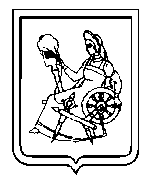 Администрация города ИвановаИвановской областиУПРАВЛЕНИЕ МУНИЦИПАЛЬНОГО ЗАКАЗА153000, г. Иваново, пл. Революции, д. 6, тел. (4932) 59-46-35Муниципальное бюджетное дошкольное образовательное учреждение "Центр развития ребенка - детский сад № 172"
________________________________________  М.П.                                                    подписьЧАСТЬ IЭЛЕКТРОННЫЙ АУКЦИОНРАЗДЕЛ I.1.Приглашение к участию в электронном аукционе3РАЗДЕЛ I.2.Общие условия проведения электронного аукциона4РАЗДЕЛ I.3.Информационная карта электронного аукциона15РАЗДЕЛ I.4.Рекомендуемые формы и документы для заполнения участниками электронного аукциона25ЧАСТЬ IIПРОЕКТ КОНТРАКТА (муниципальный контракт, гражданско-правовой договор)29ЧАСТЬ IIIОПИСАНИЕ ОБЪЕКТА ЗАКУПКИ37№п/пСсылка на пункт Раздела 1.2. «Общие условия проведения электронного  аукциона»Наименование пунктаТекст пояснений1Пункт 1.3.1Наименование ЗаказчикаМуниципальное бюджетное дошкольное образовательное учреждение "Центр развития ребенка - детский сад № 172"Место нахождения/ почтовый адрес:153027, Российская Федерация, Ивановская область, г. Иваново, ул.2-я Лагерная, д. 53ААдрес электронной почты:dou172@ivedu.ruНомер  контактного телефона:+7(4932) 33-25-62
Ответственное должностное лицо:Солдатова Ирина Леонидовна2Контрактная служба /контрактный управляющийСолдатова Ирина Леонидовна3Пункт 1.3.2Уполномоченныйорган, в соответствии со статьей 26 Закона № 44-ФЗ Администрация города Иванова в лице управления муниципального заказа.Место нахождения, почтовый адрес: РФ, 153000, Ивановская обл., г. Иваново, пл. Революции, д. 6, к. 519.Адрес электронной почты: mz-kon@ivgoradm.ru4Пункт4.1.2Адрес электронной площадки в информационно-телекоммуникационной сети «Интернет»www.rts-tender.ru5Используемый способ определения поставщиков (подрядчиков, исполнителей)Электронный аукцион6Пункт 1.4.1Наименование и описание объекта закупкиДля субъектов малого предпринимательства, социально ориентированных некоммерческих организаций.Выполнение работ по капитальному ремонту группы МБДОУ «Центр развития ребенка – детский сад № 172» с целью создания новых мест для детей дошкольного возраста, расположенного по адресу: г. Иваново, ул. 2-я Лагерная, д.53-АОписание объекта закупки в соответствии с частью III «Описание объекта закупки» документации об электронном аукционе7Пункт1.4.2Условия поставки товара, выполнения работ, оказания услугРаботы должны быть выполнены в установленные сроки в полном объеме в соответствии со сметной документацией, проектом контракта и условиями, указанными в части ІІІ «Описание объекта закупки» документации об электронном аукционе.Примечание.  Потенциальный участник закупки  до подачи заявки вправе ознакомиться с объектом и провести необходимые для выполнения соответствующих работ исследования до окончания срока подачи заявок. Если Подрядчик не воспользуется указанным правом, то риск наступления всех возможных негативных последствий при проведении работ на объекте в соответствии со сметной документацией несет Подрядчик. В этом случае все последующие претензии Подрядчика к сметной документации, видам, объемам работ и прочие Заказчиком приниматься не будут, и не могут служить в дальнейшем оправданием низкого качества и срыва срока завершения выполненных им работ.8Пункт 1.4.2Место доставки товара, выполнения работ, оказания услуг153027, г. Иваново, ул.2-я Лагерная, д. 53А муниципальное бюджетное дошкольное образовательное учреждение «Центр развития ребенка-детский сад №172»9Пункт 1.4.2Срок поставки товара, срок завершения работ, график оказания услугС момента заключения контракта до 15.07.2015 г.10Пункт 1.5.1Начальная (максимальная) цена контракта2 800 000,00  руб.10Обоснование начальной (максимальной) цены контрактаНачальная максимальная цена контракта определена посредством применения проектно-сметного метода (ст. 22 Закона № 44 ФЗ) в соответствии с локальной сметой (Приложение № 1 к проекту муниципального контракта)11Пункт 1.6.1Источник финансированияБюджет города Иванова 12Информация о валюте, используемой для формирования цены контракта и расчетов с  поставщиками (подрядчиками, исполнителями)российский рубль13Порядок применения официального курса иностранной валюты к рублю Российской Федерации, установленного Центральным банком Российской Федерации и используемого при оплате контрактаНе предусмотрен14Пункт 1.5.2Порядок формирования  цены контрактаЦена включает в себя стоимость непосредственно работ по ремонту объекта Заказчика, стоимость материалов, необходимых для их выполнения, приобретаемых Подрядчиком, транспортные затраты, накладные расходы, налоги (включая НДС), сборы и другие обязательные платежи.Цена контракта является твердой и определяется на весь срок исполнения контракта.15Пункт 5.2.4Величина понижения начальной (максимальной) цены контракта («шаг аукциона»)«Шаг аукциона» составляет от 0,5 % до 5 % начальной (максимальной) цены контракта.16Возможность заказчика изменить условия контракта Осуществляется в соответствии с требованиями Закона № 44-ФЗ.Изменение существенных условий контракта при его исполнении допускается в случаях предусмотренных п.п. а) и б) ч. 1 и ч. 1.1 ст. 95 Закона № 44-ФЗ17Пункт 1.6.1Порядок и срок оплаты контрактаОплата производится Заказчиком  по безналичному расчету на расчетный счет Подрядчика на основании акта выполненных работ по форме КС-2, справки стоимости выполненных работ и затрат по форме КС-3 после проверки и согласования данных документов муниципальным казенным учреждением по проектно-документационному сопровождению и техническому контролю за ремонтом объектов муниципальной собственности (далее – МКУ «ПДС и ТК»), Финансово-казначейским управлением Администрации города Иванова на основании счета-фактуры, направленного Подрядчиком Заказчику, в течение 30 дней после приёмки работ в порядке, предусмотренном условиями настоящего контракта.18Пункт1.7.5Требования к участникам электронного аукционаУчастник электронного аукциона должен соответствовать следующим единым требованиям:1) соответствие требованиям, установленным в соответствии с законодательством Российской Федерации к лицам, осуществляющим выполнение работы, являющейся объектом закупки:- наличие свидетельства, выданного саморегулируемой организацией в соответствии с требованиями действующего законодательства о допуске к работам, оказывающим влияние на безопасность объектов капитального строительства, выполнение которых является предметом контракта (работы по организации строительства, реконструкции и капитального ремонта привлекаемым застройщиком или заказчиком на основании договора юридическим лицом или индивидуальным предпринимателем (генеральным подрядчиком) 33.3. Жилищно-гражданское строительство);2) непроведение ликвидации участника электронного аукциона - юридического лица и отсутствия решения арбитражного суда о признании участника электронного аукциона - юридического лица или индивидуального предпринимателя несостоятельным (банкротом) и об открытии конкурсного производства;3) неприостановление деятельности участника электронного аукциона в порядке, установленном Кодексом Российской Федерации об административных правонарушениях, на дату подачи заявки на участие в электронном аукционе;4) отсутствие у участника электронного аукциона недоимки по налогам, сборам, задолженности по иным обязательным платежам в бюджеты бюджетной системы Российской Федерации (за исключением сумм, на которые предоставлены отсрочка, рассрочка, инвестиционный налоговый кредит в соответствии с законодательством Российской Федерации о налогах и сборах, которые реструктурированы в соответствии с законодательством Российской Федерации, по которым имеется вступившее в законную силу решение суда о признании обязанности заявителя по уплате этих сумм исполненной или которые признаны безнадежными к взысканию в соответствии с законодательством Российской Федерации о налогах и сборах) за прошедший календарный год, размер которых превышает двадцать пять процентов балансовой стоимости активов участника аукциона, по данным бухгалтерской отчетности за последний отчетный период. Участник аукциона считается соответствующим установленному требованию в случае, если им в установленном порядке подано заявление об обжаловании указанных недоимки, задолженности и решение по такому заявлению на дату рассмотрения заявки на участие в определении поставщика (подрядчика, исполнителя) не принято;5) отсутствие у участника электронного аукциона - физического лица либо у руководителя, членов коллегиального исполнительного органа или главного бухгалтера юридического лица - участника аукциона судимости за преступления в сфере экономики (за исключением лиц, у которых такая судимость погашена или снята), а также неприменение в отношении указанных физических лиц наказания в виде лишения права занимать определенные должности или заниматься определенной деятельностью, которые связаны с выполнением работ, являющихся объектом осуществляемой закупки, и административного наказания в виде дисквалификации;6) отсутствие между участником электронного аукциона и заказчиком конфликта интересов, под которым понимаются случаи, при которых руководитель заказчика, член комиссии по осуществлению закупок, руководитель контрактной службы заказчика, контрактный управляющий состоят в браке с физическими лицами, являющимися выгодоприобретателями, единоличным исполнительным органом хозяйственного общества (директором, генеральным директором, управляющим, президентом и другими), членами коллегиального исполнительного органа хозяйственного общества, руководителем (директором, генеральным директором) учреждения или унитарного предприятия либо иными органами управления юридических лиц - участников электронного аукциона, с физическими лицами, в том числе зарегистрированными в качестве индивидуального предпринимателя, - участниками электронного аукциона либо являются близкими родственниками (родственниками по прямой восходящей и нисходящей линии (родителями и детьми, дедушкой, бабушкой и внуками), полнородными и неполнородными (имеющими общих отца или мать) братьями и сестрами), усыновителями или усыновленными указанных физических лиц. Под выгодоприобретателями понимаются физические лица, владеющие напрямую или косвенно (через юридическое лицо или через несколько юридических лиц) более чем десятью процентами голосующих акций хозяйственного общества либо долей, превышающей десять процентов в уставном капитале хозяйственного общества.7) отсутствие в реестре недобросовестных поставщиков (подрядчиков, исполнителей) информации об участнике закупки, в том числе информации об учредителях, о членах коллегиального исполнительного органа, лице, исполняющем функции единоличного исполнительного органа участника закупки - юридического лица.19Пункт 1.7.6Дополнительные требования к участникам электронного аукционаНе установлены20Пункт 1.9.1,1.9.26.3.1Преимущества, предоставляемые заказчиком в соответствии со статьями 28-30 Закона  № 44-ФЗ Участниками электронного аукциона могут быть только субъекты малого предпринимательства, социально ориентированные некоммерческие организации21Пункт 1.9.2.Ограничение участия в определении поставщика (подрядчика, исполнителя), установленное в соответствии со ст.30 Закона № 44-ФЗУчастниками электронного аукциона могут быть только субъекты малого предпринимательства, социально ориентированные некоммерческие организации.Пункт1.10Условия, запреты и ограничения допуска товаров, происходящих из иностранного государства или группы иностранных государств, работ, услуг, соответственно выполняемых, оказываемых иностранными лицамине установлены22Пункт  3.2Требования к содержанию и составу заявки на участие в электронном аукционе Заявка на участие в электронном аукционе должна состоять из двух частей.Первая часть заявки на участие в электронном аукционе должна содержать:  а) согласие участника такого аукциона на выполнение работ на условиях, предусмотренных документацией об электронном аукционе, в том числе согласие на использование товара, в отношении которого в документации о таком аукционе содержится указание на товарный знак (его словесное обозначение) (при наличии), знак обслуживания (при наличии), фирменное наименование (при наличии), патенты (при наличии), полезные модели (при наличии), промышленные образцы (при наличии), наименование страны происхождения товара, либо согласие участника такого аукциона на выполнение работ на условиях, предусмотренных документацией об электронном аукционе, указание на товарный знак (его словесное обозначение) (при наличии), знак обслуживания (при наличии), фирменное наименование (при наличии), патенты (при наличии), полезные модели (при наличии), промышленные образцы (при наличии), наименование страны происхождения товара и, если участник такого аукциона предлагает для использования товар, который является эквивалентным товару, указанному в данной документации, конкретные показатели товара, соответствующие значениям эквивалентности, установленным данной документацией, при условии содержания в ней указания на товарный знак (его словесное обозначение) (при наличии), знак обслуживания (при наличии), фирменное наименование (при наличии), патенты (при наличии), полезные модели (при наличии), промышленные образцы (при наличии), наименование страны происхождения товара;б) согласие, участника такого аукциона на выполнение работ на условиях, предусмотренных документацией об электронном аукционе, а также конкретные показатели используемого товара, соответствующие значениям, установленным документацией о таком аукционе, и указание на товарный знак (его словесное обозначение) (при наличии), знак обслуживания (при наличии), фирменное наименование (при наличии), патенты (при наличии), полезные модели (при наличии), промышленные образцы (при наличии), наименование страны происхождения товара. Примечание. Первую часть заявки рекомендуется представить по Форме № 1 раздела 1.4 части I «Электронный аукцион» документации об электронном аукционе.Вторая часть заявки на участие в электронном аукционе должна содержать следующие документы и информацию:1. Наименование, фирменное наименование (при наличии), место нахождения, почтовый адрес (для юридического лица), фамилия, имя, отчество (при наличии), паспортные данные, место жительства (для физического лица), номер контактного телефона, идентификационный номер налогоплательщика участника электронного аукциона или в соответствии с законодательством соответствующего иностранного государства аналог идентификационного номера налогоплательщика участника электронного аукциона (для иностранного лица), идентификационный номер налогоплательщика (при наличии) учредителей, членов коллегиального исполнительного органа, лица, исполняющего функции единоличного исполнительного органа участника электронного аукциона.Примечание: указанные сведения рекомендуется предоставить в виде анкеты участника электронного аукциона (Форма № 2 раздела 1.4 части I «Электронный аукцион» документации об электронном аукционе).2. Документы (копии документов), подтверждающие соответствие участника электронного аукциона требованиям, устанавливаемым в соответствии с законодательством Российской Федерации к лицам, осуществляющим выполнение работ, являющихся объектом закупки:-свидетельство, выданное саморегулируемой организацией в соответствии с требованиями действующего законодательства о допуске к работам, оказывающим влияние на безопасность объектов капитального строительства, выполнение которых является предметом контракта (работы по организации строительства, реконструкции и капитального ремонта привлекаемым застройщиком или заказчиком на основании договора юридическим лицом или индивидуальным предпринимателем (генеральным подрядчиком) 33.3. Жилищно-гражданское строительство).3. Декларация о соответствии участника такого аукциона требованиям, установленным пунктами 3-5, 7, 9 части 1 статьи 31 Закона № 44-ФЗ (подпункты 2-6 пункта 18 раздела 1.3 «Информационная карта электронного аукциона» части I «Электронный аукцион» документации об электронном аукционе), а также декларация о принадлежности участника электронного аукциона к субъектам малого предпринимательства или социально ориентированным некоммерческим организациям, установленная ч.3 ст.30 Закона №44 – ФЗ.Примечание: рекомендуется представить по Форме № 2 раздела 1.4 части I «Электронный аукцион» документации об электронном аукционе).4. Решение об одобрении или о совершении крупной сделки либо копия данного решения в случае, если требование о необходимости наличия данного решения для совершения крупной сделки установлено федеральными законами и иными нормативными правовыми актами Российской Федерации и (или) учредительными документами юридического лица и для участника электронного аукциона заключаемый контракт или предоставление обеспечения заявки на участие в электронном аукционе, обеспечения исполнения контракта является крупной сделкой23Пункт 4.1 Срок, место и порядок подачи заявок участников электронного аукциона Части заявки на участие в электронном аукционе, подаваемые участником такого аукциона, должны содержать сведения в соответствии с настоящей Информационной картой.Подача заявок на участие в электронном аукционе осуществляется только лицами, получившими аккредитацию на электронной площадке.Участник электронного аукциона вправе подать заявку на участие в электронном аукционе в любое время с момента размещения извещения о его проведении до предусмотренных документацией о таком аукционе даты и времени окончания срока подачи на участие в таком аукционе заявок.Заявка на участие в электронном аукционе направляется участником такого аукциона оператору электронной площадки в форме двух электронных документов, содержащих обе части заявки. Указанные электронные документы подаются одновременно.Участник электронного аукциона вправе подать только одну заявку на участие в таком аукционе в отношении каждого объекта закупки.24Пункт 4.3.1Размер обеспечения заявок на участие в электронном аукционе1 % начальной (максимальной) цены контракта.Примечание. Участие в электронном аукционе возможно при наличии на лицевом счете участника закупки, открытом для проведения операций по обеспечению участия в таком аукционе на счете оператора электронной площадки, денежных средств, в отношении которых не осуществлено блокирование операций по лицевому счету в размере не менее чем размер обеспечения заявки на участие в таком аукционе, предусмотренный настоящей документацией25Пункт2.2Порядок, дата начала и окончания cрока предоставления участникам электронного аукциона  разъяснений положений документации об электронном аукционе Начало предоставления разъяснений: 30.04.2015Окончание предоставления разъяснений: 04.05.2015Любой участник электронного аукциона, получивший аккредитацию на электронной площадке, вправе направить на адрес электронной площадки, на которой планируется проведение такого аукциона, запрос о даче разъяснений положений документации о таком аукционе. При этом участник такого аукциона вправе направить не более чем три запроса о даче разъяснений положений данной документации в отношении одного такого аукциона. В течение одного часа с момента поступления указанного запроса он направляется оператором электронной площадки заказчику.В течение двух дней с даты поступления от оператора электронной площадки запроса заказчик размещает в единой информационной системе разъяснения положений документации об электронном аукционе с указанием предмета запроса, но без указания участника такого аукциона, от которого поступил указанный запрос, при условии, что указанный запрос поступил заказчику не позднее чем за три дня до даты окончания срока подачи заявок на участие в таком аукционе.Примечание: Запрос о даче разъяснений положений документации об электронном аукционе рекомендуется представить  по Форме № 3 раздела 1.4 «Рекомендуемые формы и документы для заполнения участниками электронного аукциона» части I «Электронный аукцион» документации об электронном аукционе.26Пункт 4.1Дата и время окончания срока подачи заявок на участие в электронном аукционе 08.05.2015 до 08-0027Пункт 5.1Дата окончания срока рассмотрения заявок на участие в электронном аукционе12.05.201528Пункт 5.2Дата проведения электронного аукциона15.05.201529Пункт 6.2Размер обеспечения исполнения контракта10 % начальной (максимальной) цены контракта, в случаях, указанных в статье 37 Закона 44-ФЗ, в размере, установленном данной статьей.29Пункт 6.2Реквизиты для перечисления обеспечения исполнения контрактаМуниципальное  бюджетное дошкольное образовательное  учреждение   «Центр развития ребёнка-детский сад № 172»Адрес: . Иваново, ул. 2-я Лагерная , д. 53А ИНН 3730006579, КПП 370201001ОГРН 1023700561411  БИК 042406001р/с 40701810900003000001 Отделение Иваново г. Иваново30Пункт 6.2Срок и порядок предоставления обеспечения исполнения контракта, требования к обеспечению исполнения контрактаКонтракт заключается после предоставления участником электронного аукциона, с которым заключается контракт в срок, установленный для заключения контракта банковской гарантии, выданной банком в соответствии со статьей 45 Закона 44-ФЗ или внесения денежных средств в размере обеспечения исполнения контракта, указанном в пункте 29 настоящей информационной карты. Способ обеспечения исполнения контракта определяется участником электронного аукциона, с которым заключается контракт, самостоятельно.В случае, если участником электронного аукциона, с которым заключается контракт, обеспечение исполнения контракта представляется в виде банковской гарантии, банковская гарантия должна соответствовать требованиям, установленным законодательством Российской Федерации.31Пункт 6.1Срок, в течение которого победитель электронного аукциона или иной участник, с которым заключается контракт при уклонении победителя такого аукциона от заключения контракта, должен подписать контракт В течение пяти дней с даты размещения заказчиком в единой информационной системе проекта контракта в соответствии с Законом 44-ФЗ32Пункт 6.2.36.2.4Условия признания победителя электронного или иного участника такого аукциона уклонившимся от заключения контрактаВ случае непредоставления участником электронного аукциона, с которым заключается контракт, обеспечения исполнения контракта в срок, установленный для заключения контракта, такой участник считается уклонившимся от заключения контракта.Победитель электронного аукциона признается уклонившимся от заключения контракта в случае, если в сроки, предусмотренные пунктом 31 настоящей информационной карты, он не направил заказчику проект контракта, подписанный лицом, имеющим право действовать от имени победителя такого аукциона, или направил протокол разногласий по истечении тринадцати дней с даты размещения в единой информационной системе протокола подведения итогов такого аукциона, или не исполнил требования, предусмотренные статьей 37 Закона 44-ФЗ (в случае снижения при проведении такого аукциона цены контракта на двадцать пять процентов и более от начальной (максимальной) цены контракта).33Информация о возможности одностороннего отказа от исполнения контрактаЗаказчик вправе принять решение об одностороннем отказе от исполнения контракта по основаниям, предусмотренным Гражданским кодексом Российской Федерации для одностороннего отказа от исполнения отдельных видов обязательств в соответствии со статьей 95 Закона № 44-ФЗ.34Требования к гарантийному сроку товара, работы, услуги и (или) объему предоставления гарантий их качества, к гарантийному обслуживанию товара, к расходам на эксплуатацию товара, к обязательности осуществления монтажа и наладки товара, к обучению лиц, осуществляющих использование и обслуживание товараСрок гарантии выполненных Работ составляет 5 лет с момента приемки в установленном порядке результата работ.№ п/пНаименование товара, товарный знак (словесное обозначение) (при наличии), знак обслуживания (при наличии), фирменное наименование (при наличии), патенты (при наличии), полезные модели (при наличии), промышленные образцы (при наличии), наименование страны происхождения товараКонкретныепоказатели товара1.Наименование, фирменное наименование (при наличии) участника электронного аукциона 2.Место нахождения участника электронного аукциона3.Почтовый адрес участника электронного аукциона4.Номер контактного телефона (факса)5.ИНН участника электронного аукциона или в соответствии с законодательством соответствующего иностранного государства аналог идентификационного номера налогоплательщика участника такого аукциона (для иностранного лица)6.ИНН (при наличии) учредителей участника электронного аукциона7.ИНН (при наличии) членов коллегиального исполнительного органа участника электронного аукциона8.ИНН (при наличии) лица, исполняющего функции единоличного исполнительного органа участника электронного аукциона1.Фамилия, имя, отчество (при наличии)2.Паспортные данныесерия                 номервыдан3.Место  жительства4.Номер контактного телефона5.ИНН участника электронного аукциона или в соответствии с законодательством соответствующего иностранного государства аналог идентификационного номера налогоплательщика участника такого аукциона (для иностранного лица)№ п/пРаздел документации об электронном аукционе Ссылка на пункт документации об электронном аукционе, положения которой следует разъяснитьСодержание запроса на разъяснение положений документации об электронном  аукционе 1234Заказчик: муниципальное  бюджетное дошкольное образовательное  учреждение   «Центр развития ребёнка-детский сад № 172»Адрес: . Иваново, ул. 2-я Лагерная , д. 53А ИНН 3730006579, КПП 370201001ОГРН 1023700561411БИК 042406001р/с 40701810900003000001 Отделение Иваново г. ИвановоДиректор МБДОУ «ЦРР - д/с  № 172»___________/ Солдатова И.Л.Подрядчик: Почтовый адрес: Телефон: 
E-mail: ИНН                         КПП 
Банковские реквизиты: 
БИК: 
Рас./с.: Кор./с.: Директор ___________ №п/пНаименование товара, товарный знак (словесное обозначение) (при наличии), знак обслуживания (при наличии), фирменное наименование (при наличии), патенты (при наличии), полезные модели (при наличии), промышленные образцы (при наличии), наименование страны происхождения товара Конкретные показатели товара№ п/пНаименование материаловТехнические характеристики1Труба гофрированная ПВХВнешний диаметр, мм, не менее:    25Степень защиты:     IP67Температура монтажа, 0С:     от -5 до +60Температура эксплуатации, 0С:   от -25 до +60Прочность(сопротивление сжатию при 200С), не менее:  350Н на 5см.Ударная прочность, не менее:     2ДжДиэлектрическая прочность, не менее: 2000(50Гц, в течение 15 мин.)Сопротивление изоляции, не менее:    100Мом(500В, в течение 1мин.)2Клипса Клипса для крепежа гофротрубы должна представлять собой пластмассовую скобку, которая должна устанавливаться на стену с помощью дюбель-гвоздей.Клипсы для крепежа гофротрубы должны иметь специальные фиксаторы для состыковки между собой.Материал:	полистирол (ПС)Цвет:	серый Температура эксплуатации, °С :	от -25 до +60Диаметр, не менее, мм.:   253Кабель-каналС крышкой или без крышки.Материал: самозатухающий ПВХ-пластикат.Размеры, мм, не менее: 40х25Толщина стенки, мм, не менее 0,5.Прочность при температуре - 25 ° С, кгс/см, не менее:   5.Температура монтажа, С: от  0 до +50.Диапазон рабочих температур, °С: от -35 до +40. Пожаробезопасность: не должен распространять горение.Степень защиты: не ниже IР 40.4Кабель силовой  ВВГнг-LS Число жил, не менее: 3Материал жил: медь.Номинальное сечение основных жил, мм²: не менее: 1,5.Класс жилы: 1 или 2.Жила без покрытия или с металлическим покрытием.Электрическое сопротивление постоянному току  жилы при температуре 20 ºС, Ом: не более 12,2.Число проволок жилы: до 7.Диаметр жилы, мм, не более: 1,7.Номинальная толщина изоляции, мм, не менее: 0,6.Номинальное напряжение, кВ: 0,66 или 1,0.Электрическое сопротивление изоляции, мОм, не менее: 7.Прочность изоляции при разрыве, Н/мм2 , до старения, не менее: 10,0.Относительное удлинение изоляции при разрыве, %, до старения, не менее: 125.Прочность оболочки при разрыве, Н/мм2 , до старения, не менее: 10,0.Относительное удлинение оболочки при разрыве, %, до старения, не менее: 125.Строительная длина кабеля, м, не менее: 100.Изолированные жилы кабелей должны иметь отличительную расцветку.Расцветка должна быть сплошной или в виде продольной полосы шириной не менее .Значения показателей коррозионной активности продуктов дымо- и газовыделения при горении и тлении материалов изоляции, оболочки: - количество выделяемых газов галогенных кислот в пересчете на HCl, мг/г, не более: 140,0 Допустимые температуры нагрева токопроводящих жил кабелей: - длительно допустимая температура, оС, не менее: 70- в режиме перегрузки,оС, не менее: 90- по условию невозгорания при коротком замыкании, оС, не менее:  350.Допустимые токи односекундного короткого замыкания кабелей, кА, не менее: 0,17.Гарантийный срок эксплуатации, лет, не менее: 5.Кабели не должны распространять горение при групповой прокладке. Кабели должны обладать пониженным дымо- и газовыделением.5Кабель силовой  ВВГнг-LS Число жил, не менее: 3Материал жил: медь.Номинальное сечение основных жил, мм²: не менее: 2,5.Класс жилы: 1 или 2.Жила без покрытия или с металлическим покрытием.Электрическое сопротивление постоянному току  жилы при температуре 20 ºС, Ом: не более 12,2.Число проволок жилы: до 7.Диаметр жилы, мм, не более: 1,7.Номинальная толщина изоляции, мм, не менее: 0,6.Номинальное напряжение, кВ: 0,66 или 1,0.Электрическое сопротивление изоляции, мОм, не менее: 7.Прочность изоляции при разрыве, Н/мм2 , до старения, не менее: 10,0.Относительное удлинение изоляции при разрыве, %, до старения, не менее: 125.Прочность оболочки при разрыве, Н/мм2 , до старения, не менее: 10,0.Относительное удлинение оболочки при разрыве, %, до старения, не менее: 125.Строительная длина кабеля, м, не менее: 100.Изолированные жилы кабелей должны иметь отличительную расцветку.Расцветка должна быть сплошной или в виде продольной полосы шириной не менее .Значения показателей коррозионной активности продуктов дымо- и газовыделения при горении и тлении материалов изоляции, оболочки: - количество выделяемых газов галогенных кислот в пересчете на HCl, мг/г, не более: 140,0 Допустимые температуры нагрева токопроводящих жил кабелей: - длительно допустимая температура, оС, не менее: 70- в режиме перегрузки,оС, не менее: 90- по условию невозгорания при коротком замыкании, оС, не менее:  350.Допустимые токи односекундного короткого замыкания кабелей, кА, не менее: 0,17.Гарантийный срок эксплуатации, лет, не менее: 5.Кабели не должны распространять горение при групповой прокладке. Кабели должны обладать пониженным дымо- и газовыделением.6Кабель ВВГнг-FRLSЧисло жил, не менее: 3.Материал жил: медь.Номинальное сечение основных жил, мм²: не менее: 1,5.Допустимая температура нагрева жил при КЗ не более: 250 °С Продолжительность КЗ не должна превышать 4 с. Допустимая температура нагрева жил в режиме перегрузки не более: 90 °С Допустимая температура нагрева жил кабелей при эксплуатации не более: 70 °С Кабели не должны распространять горение при прокладке в пучках Огнестойкость кабелей не менее:  180 мин.7Кабель силовой  ВВГнг-LS Число жил, не менее: 5Материал жил: медь.Номинальное сечение основных жил, мм²: не менее: 6,0.Класс жилы: 1 или 2.Жила без покрытия или с металлическим покрытием.Электрическое сопротивление постоянному току  жилы при температуре 20 ºС, Ом: не более 12,2.Число проволок жилы: до 7.Диаметр жилы, мм, не более: 1,7.Номинальная толщина изоляции, мм, не менее: 0,6.Номинальное напряжение, кВ: 0,66 или 1,0.Электрическое сопротивление изоляции, мОм, не менее: 7.Прочность изоляции при разрыве, Н/мм2 , до старения, не менее: 10,0.Относительное удлинение изоляции при разрыве, %, до старения, не менее: 125.Прочность оболочки при разрыве, Н/мм2 , до старения, не менее: 10,0.Относительное удлинение оболочки при разрыве, %, до старения, не менее: 125.Строительная длина кабеля, м, не менее: 100.Изолированные жилы кабелей должны иметь отличительную расцветку.Расцветка должна быть сплошной или в виде продольной полосы шириной не менее .Значения показателей коррозионной активности продуктов дымо- и газовыделения при горении и тлении материалов изоляции, оболочки: - количество выделяемых газов галогенных кислот в пересчете на HCl, мг/г, не более: 140,0 Допустимые температуры нагрева токопроводящих жил кабелей: - длительно допустимая температура, оС, не менее: 70- в режиме перегрузки,оС, не менее: 90- по условию невозгорания при коротком замыкании, оС, не менее:  350.Допустимые токи односекундного короткого замыкания кабелей, кА, не менее: 0,17.Гарантийный срок эксплуатации, лет, не менее: 5.Кабели не должны распространять горение при групповой прокладке. Кабели должны обладать пониженным дымо- и газовыделением.8Выключатель одноклавишныйУстановка: для открытой проводкиТип зажимов должен быть винтовой. Степень защиты: IP20 Напряжение в сети: 220/250 В Частота тока: 50 Гц Номинальный ток, не менее:10 А Материал корпуса: АБС-пластик Материал деталей контактных групп: латунь Сечение, не менее: 2,5 мм2 Срок службы, не менее:  5 000 циклов. Комплектность изделия: упаковочный пакет, паспорт изделия. Цвет изделия по согласованию с заказчиком9Розетка с заземлениемУстановка:                   для открытой проводкиМатериал:	                        термопластСтепень защиты:	               IP20У розетки должно быть заземлениеНоминальное напряжение:	   230ВНоминальный ток, не менее:                16АСечение провода, не менее:        2,5 мм2.Цвет изделия по согласованию с заказчиком10СветильникВстраиваемые светильники серии OPL/R должны быть с трубчатыми люминесцентными лампами, опаловым или призматическим рассеивателями и электронным пускорегулирующим аппаратом (ЭПРА). 
Источник света: Трубчатая ЛЛ диаметром не менее 
Цоколь: G13
Номинальное напряжение: +220 В
Номинальная частота: 50 Гц
Класс защиты: IP20
Аварийное питание: Да
Климат.зона: УХЛ411Светильник аварийного освещенияСветильник должен быть предназначен для обеспечения эвакуационного и резервного освещения.Материалом корпуса и рассеивателя должен быть поликарбонат.Тип аккумуляторных батарей: никелькадмиевые 3,6 В, емкостью не менее  1,5 Ач.Аварийная лампа мощностью не менее:  9Вт тип КЛЛПатрон: 2G712Шкаф (пульт) управленияТолщина металла, не менее: .Номинальный ток, не менее: 63 А.Тип покрытия: порошковая шагрень.Степень защиты:  IP 31Угол открытия двери, не менее: 105°Габаритные размеры (мм.): 48х300х125Количество вводов, не менее: 3 отверстия13Выключатель автоматическийНоминальное напряжение частотой 50 Гц, В:	240 или 415Номинальная отключающая способность, А, не долее:	6 000Количество полюсов, не менее:	3Номинальная частота, Гц:	50Степень защиты выключателя:	IP20Электрическая износостойкость, циклов В-О, не менее:	10 000Механическая износостойкость, циклов В-О, не менее:	20 000Тип:	СНоминальный ток In, А:	2514Автомат дифференциальныйНоминальное напряжение частотой 50 Гц, В:  230Номинальный ток In, А, не менее: 6Номинальный отключающий дифференциальный ток IDn, мА, не менее:  30Номинальная отключающая способность, А:   4500Рабочая характеристика при наличии дифференциального тока:  АСВремя отключения при номинальном дифференциальном токе, мс., не менее:  40Число полюсов, не менее: 2Условия эксплуатации:  УХЛ4Степень защиты выключателя:	IP20Износостойкость, циклов В-О, не менее:	20 000Диапазон рабочих температур, °С:	от -25 до +4015Выключатель автоматическийКоличество полюсов, не менее:	1Количество модулей, не менее:	1Номинальный ток, А:	10Номинальное напряжение, В:	230Характеристика:	CНоминальная наибольшая отключающая способность, А:	4500Степень защиты:	IP2016Коробка ответвительнаяМатериал должен быть: полипропилен Габаритные размеры, не менее: 100х100х50 мм.Уровень защиты:  IP54 Цвет по согласованию с заказчиком.17ДомофонМаксимальное сопротивление подъездной линии связи, не более: 30 ОмМаксимальное количество абонентов,  не менее: 255Максимальное количество ТМ-ключей: 1400Время сброса набора номера, не более: 15 сек.Максимальное количество абонентских кодов, не менее: 255Диапазон рабочих температур, 0С:  от -30 до +45Относительная влажность воздуха (при ), не более: 98%Напряжение питания ( постоянного тока), не менее:  15VМаксимальный ток потребления в дежурном режиме, не более:160 мАГабаритные размеры блока, не более (высота x ширина x толщина): 180 x 150 x .18Блок питанияВыходное напряжение:при питании от сети, не более: 12Впри питании от встроенного аккумулятора, не более:  13,9 ВПульсации выходного напряжения, не более:   20 мВМаксимальный ток нагрузки:   0.24 АЕмкость аккумулятора, не менее:  1,2 АчСетевое питание:Напряжение питания, не более:  242Впотребляемая мощность, не более:  20ВАВремя работы от резервного источника питания (при токе нагрузки 30 мА), не менее: 24 чСтепень защиты:  IP31Диапазон рабочих температур, 0С:     от -30 до +50 °С19Трубка абонентскаяТок, потребляемый от линии в режиме разговора, не более, мА:	30Максимально допустимое сопротивление линии связи, Ом:	30Относительная влажность, не более, %:	90Рабочие температуры, 0С:	от 0 до +4020ЗвонокНапряжение сети, В, не более:	250Частота, Гц:	50Потребляемая мощность, не более, Вт:	5Вид климатического исполнения:	УХЛ4Класс защиты от поражения электрическим током, не ниже:	221Блоки оконные из поливинилхлоридных профилейОкна ПВХ должны быть изготовлены из пятикамерного профиля, с глухой и поворотно-откидной створкой, двухкамерным обычным стеклопакетом.Требования по профилю:- число камер, не менее: 4- системная глубина, не менее: - толщина внешних лицевых стенок, не менее: , толщина внешних не лицевых стенок, не менее: Класс: А или Б или В.- профили ПВХ для внутренней и наружной отделки: цвет – белый- коэффициент сопротивление теплопередачи  профиля, не менее:                                                         С/Вт- Прочность при растяжении. Мпа, не менее:                        37,0- Модуль упругости при растяжении Мпа, не менее:         2100- Температура размягчения по Вика, 0С, не менее:                75- Ударная вязкость по Шарпи. кДж/м2  , не менее:                 15- установка стеклопакета:     от  до Требования к стеклопакету:- стеклопакет двухкамерный- толщина стекла, не менее: ., разнотолщинность стекла, не более: ., марки М1.- Сопротивление теплопередаче, м2 х °C/Вт, не менее: 0,32- Коэффициент направленного пропускания света,%, не менее:72- Звукоизоляция, дБ, не менее: 27   Стекло должно иметь прямоугольную форму. Стекло должно иметь ровные кромки и целые углы (отламываться по линии надреза, не растрескиваясь). Оптические искажения: оптические искажения, видимые в проходящем свете – не допускается искажение полос экрана: «зебра» под углом, град., менее или равным 50. Оптические искажения, видимые в отраженном свете: не допускаются отклонения показателя отраженного растра, мм.: более 4. Стеклопакеты должны иметь прямоугольную форму. Внутренние поверхности стекол в стеклопакетах должны быть чистыми.- провисание открывающихся элементов (створок, полотен, форточек) в собранном изделии, не более:  1,5мм на 1мм длины- отклонение от прямолинейности кромок деталей рамочных элементов, не более:   на  длины на любом участке- отклонение от номинального  размера расстояния между наплавами смежных закрытых створок:   на  длины притвора- воздухопроницаемость оконного блока при разности давления на наружной и внутренней поверхности при ∆Р0=100 Па м3/(ч×м2) для построения нормативных границ,  не более: 17- водонепроницаемость, не менее: 300Па- прочность (несущая способность) угловых сварных соединений: Коробок, не менее:       800Створок, не менее:       1000    Импосты должны быть закреплены в рамочных элементах при помощи механических соединений или сварки. Оконные блоки должны предусматривать возможность проветривания помещений при помощи  створок с поворотно-откидным регулируемым открыванием, клапанных створок или вентиляционных клапанов.   Оконный блок должен предусматривать возможность  установки не менее двух контуров уплотняющих прокладок в притворах. Конструкция оконных блоков должна обеспечивать возможность замены стекол, стеклопакетов, оконных приборов, уплотняющих прокладок без нарушения целостности деталей изделия.Распашные открывающиеся элементы оконного блока должны открываться внутрь помещения. Оконные блоки должны быть безопасными в эксплуатации и обслуживании.Цвет профиля должен быть однотонным, без цветовых пятен и включений. Дефекты поверхности (риски, усадочные раковины, вздутия, царапины, пузырьки и т.д.)  и разнотонность цвета не допускаются. Профили должны быть стойкими к слабоагрессивному кислотному, щелочному и соляному воздействию.Главные ПВХ профили изделий должны быть усилены  стальными вкладышами с антикоррозионным покрытием. Усилительные вкладыши должны входить во внутренние камеры ПВХ профилей плотно, от руки, без помощи специальных приспособлений. Толщина стенок усилительных вкладышей должна быть, не менее: . Расстояние от вкладыша до угла (торца) усиливаемой детали профилей должно быть в пределах: от 10 до . Не допускается стыковка или разрыв усилительных вкладышей по длине в пределах одного ПВХ профиля. Запирающие приборы должны обеспечивать надежное запирание открывающихся элементов изделий. Открывание и закрывание должно происходить легко, плавно, без заеданий. Ручки и засовы приборов не должны самопроизвольно перемещаться из положения «открыто» или «закрыто». Конструкции запирающих приборов и петель должны обеспечивать плотный и равномерный обжим прокладок по всему контуру уплотнения в притворах. Угловые соединения ПВХ профилей рамочных элементов должны быть сварены. Импостные детали должны крепиться к смежным ПВХ профилям коробки (створки) при помощи стальных или пластмассовых крепежных элементов, шурупов или винтов. Конструкции изделий должны включать в себя систему отверстий: для осушения полости между кромками стеклопакета и фальцами профилей, отвода воды, компенсации ветрового давления, снижения нагрева цветных профилей. Каждое поле остекления должно иметь отверстия для осушения полости между кромками стеклопакета и фальцами профилей. Отверстия должны находиться в наиболее глубоких частях фальцев и не иметь заусенцев, препятствующих отводу воды. При системах со средним уплотнением отверстия должны находиться перед средним уплотнением с наружной стороны.Фурнитура:Нагрузка на все имеющиеся запорные компоненты должна распределяется равномерно, на створке также должны быть установлены  противовозломные ответные планки и запорные цапфы.Безотказность оконных приборов и петель, цикл «открывание-закрывание» не менее 20000.22Доски подоконные ПВХДоски должны быть изготовлены из поливинилхлоридного профиля, изготавливаемого способом экструзии.По виду отделки лицевой поверхности: отделанные декоративной пленкой (ламинированные) или белого цвета, окрашенные в массе,  или с коэкструдированным лицевым покрытием.Ширина, мм., не менее: 600.Класс по приведенному сопротивлению теплопередаче: не ниже 3.Сопротивление теплопередаче,  м2*0С/Вт: выше 0,59. Прочность при растяжении, МПа, не менее 37.Модуль упругости при растяжении, МПа, не менее 2100. Ударная вязкость по Шарпи, кДж/м2, не менее 15.Температура размягчения по Вика, С,  не менее 75.Термостойкость при  (или 120°С) в течение 30 мин: не должно быть вздутий, трещин, расслоений.Стойкость к удару при отрицательной температуре: разрушение не более одного образца из десяти.Цвет изделий должен быть однотонным, без цветовых пятен и включений. Дефекты поверхности (риски, усадочные раковины, вздутия, царапины, пузырьки и т.д.) и разнотонность цвета не допускаются.Долговечность, условных лет эксплуатации, не менее 40.23Заглушка универсальная к подоконникуДлина, не более:  
Материал: полистирол ударопрочный со светостабилизатором.24ШтукатуркаЦементно-известковая штукатурка должна быть изготовлена из портландцемента (без добавок или  с активными минеральными добавками  в размере 20%) или шлакопортландцемента (с добавками гранулированного шлака более 20%), гарантированная марка -  не менее 400, возможно применение доменных гранулированных или электротермофосфорных шлаков,  массовая доля которых в % по массе не должна превышать 80, предел прочности при сжатии в 28-суточном возрасте: не менее 39, 2 Мпа, предел прочности при изгибе в 28-суточном возрасте кгс/см2, не менее  55, начало схватывания цемента: не ранее 45 мин, конец схватывания: не позднее 10 ч от начала затворения,  массовая доля ангидрида серной кислоты (SO3) , % по массе: не менее 1,0, не более 3,5, материал должен быть быстротвердеющий, а также песка модулем крупности св.1 до 2 и  гидратной извести (полученной после гашения кальциевой, магнезиальной или доломитовой  извести) с добавками или без добавок. Известь должна быть произведена из карбонатных пород с возможным применением минеральных добавок (шлаки гранулированные доменные или электротермофосфорные, активные минеральные добавки, кварцевые пески).Минеральные добавки должны вводиться в порошкообразную строительную известь в количествах, допускаемых требованиями к содержанию в ней активных СаО + МgО.Содержание активных СаО + МgO: не менее 40 (% по массе)Содержание активной СО2: не более 5 (% по массе)Влажность гидратной извести не должна превышать 5%Штукатурка должна состоять из трех слоев: обрызг, грунт и накрывка.Первый слой (обрызг) должен заполнить все поры поверхности.  Должен обладать прочностью сцепления основания со слоем штукатурки. Характеристики раствора для обрызга: жидкий, сметанообразный, толщина должна составлять 3-. Для изготовления обрызга должен использоваться цементно-известковый раствор.Средний, основной слой штукатурки (грунт) наносится после схватывания обрызга, но до его затвердевания. Его толщина должна составлять 8-. Раствор для грунта должен иметь консистенцию теста. Грунт должен выравниваться рейкой, а по углам – полутерком в форме угольника до получения не вполне гладкой поверхности (для удержания накрывочного слоя).Последний, отделочный слой штукатурки (накрывка) должен набрасывают тонким слоем (толщиной 1-) поверх грунта, тщательно разравниваться и затираться полутерком или заглаживаться при помощи гладилки – деревянного полутерка. Раствор для накрывки должен быть изготовлен из мелкозернистого песка с добавлением извести. Песок  модулем крупности св. 1 до 2 Полный остаток на сите № 063 до 30. Содержание пылевидных и глинистых частиц не должно превышать 5 (% по массе). Содержание глины в комках не должно превышать 0,5 (% по массе). Содержание зерен крупностью св. 10,  5  и  менее  не должно превышать значений: св.  – 0,5 (% по массе), св.  – 10 (% по массе), менее  –20(% по массе).Штукатурка должна быть пригодной для применения при температуре не ниже 10°С и не выше 30°С,  сопровождаться документом о качестве, содержащим: товарный знак или наименование и товарный знак предприятия-изготовителя.25Сэндвич-панельТип наполнителя - экструдированный пенополистирол или вспененный пенополистирол (пенопласт)Толщина панели: от 10 до Предел прочности при изгибе, Мпа,  - не менее 		0,94Прочность сцепления между слоями приравномерном отрыве, Кгс/см2, не менее			1,75Прочность на сжатие при 10% линейнойДефориации, Мпа, не менее				0,26Теплопроводность в сухом состоянии при (25±5) С. Вт / (м2*oК), не более				0,043Водопоглощение за 24ч, % по объёму, не более		0,5426ПВХ угол белый финишный F-образныйШирина:                          от 40 до Передняя полочка, не менее:  Задняя полочка:               от 20 до 27Лента ПСУЛМатериал - Вспененная полиуритановая лента, пропитанная акриловым клеем.Температура эксплуатации:                                            от +70 до -31Расчетный коэффициент паропроницаемости,не менее:					0,14 мг/м х Ч x ПаВодопоглащение, не более:                                                   4%Сопротивление сжатию, не менее:                                    2,5кПаСопротивление отслаиванию, не менее:               0,3кНм(кгс/см)Прочность сцепления пенных уплотнителей с поверхностями оконных проемов и коробок оконных блоков, не менее:                            0,1 Мпа28Монтажная пенаБазовое вещество: полиуретанВторичное расширение, менее:                  150%Время высыхания поверхности:              10-18 мин.Время полного затвердевания, не более:      24ч.Плотность, не менее:                                     23кг/м3Температура нанесения, не ниже, 0С:               -10Температура самовозгорания затвердевшей пены, не менее, 0С:      +400Огнестойкость затвердевшей пены:                    В3Термостойкость затвердевшей пены, не ниже: -70Теплопроводимость:                                      0,03Вт/мКПрочность при растяжении, не менее:             3Н/см2Прочность при сжатии, не менее:                     3Н/см229Лента бутиловаяЛента должна быть изготовлена бутилкаучука, с одной стороны должна быть неотделяемая алюминиевая пленка.Лента должна быть устойчива к воздействию большинства слабых кислот, чистящих и моющих средств, а также слабых растворителей и спирта.  Лента должна быть совместима с силиконом и поликарбонатом. Лента должна хорошо клеится к поверхностям из бетона, камня, дерева, металла, пластика, стекла, сохраняя прочность примыкания в любое время года. Лента должна обладать высокой устойчивостью к солнечному свету, озону, бактериям, грибку и силикону. Лента должна иметь самоклеящийся слой. Плотность, не менее, кг/м 3:                                 120Температура эксплуатации, 0С:                     от – 40 до + 100 Дождевая устойчивость, не менее, Па:               600Класс пожароопасности:                                       В1Прочность на разрыв, не менее, кПа/см 2:        256,30Разрывное удлинение, не менее, %:                  117,73Разрывная сила, не менее, Н:                              25,7330Сталь тонколистовая оцинкованнаяОснова:  тонколистовая оцинкованная сталь толщиной не менее .Класс оцинкованной стали в зависимости от толщины покрытия: П или 1 или 2.Масса  слоя покрытия,	нанесенного с двух сторон, г, не менее 			142,5Толщина покрытия, не более, мкм			60Уменьшенная разнотолщинностьцинкового покрытия УР должна быть, не более		16 мкм31Краска перхлорвиниловая фасаднаяВнешний вид пленки:  однородная, без морщин, оспин, потеков и посторонних включенийУсловная вязкость по вискозиметру ВЗ-246, с соплом     при T=20 °С:                                    35-60Массовая доля нелетучих веществ, %, не менее:                     27Степень перетира, мкм, не более:                                               30Адгезия покрытия, баллы,  не более:                                          2Время высыхания до степени 3 при температуре (20±2) °С, ч не более:      2Эластичность пленки при изгибе, мм., не более:                            132ДверьДверь в зависимости от конструкции должна быть с глухим полотном.Дверь должна быть изготовлена из массива склеенного по ширине и цельный по длине. Влажность древесины должна быть, не более: 12%По направлению и способам открывания полотен двери должны быть: правые с открыванием дверного полотна против часовой стрелки или левые с открыванием дверного полотна по часовой стрелке.По конструкции двери должны иметь щитовую конструкцию со сплошным или мелко-пустотным заполнением полотна или рамочную конструкцию.Цвет по согласованию с заказчиком33ДоборДоборы должны быть изготовлены из МДФ с декоративным покрытием или из склеенного массива.  Добор должен быть целиковый или  наборный со шпунтовым замком. Добор должен быть установлен в специальный выем на внутренней стороне дверной коробки или  добор должен быть приставной(прилегающий к дверной коробке) или подкладной (подсовываемый под дверную коробку).Цвет по согласованию с заказчиком.34Доводчик двернойКласс доводчика от EN2 до  EN4Момент закрывания HM (0-4) мин:  от 18 до 54Масса дверного полотна, кг.:   до 90Скорость закрывания и  скорость дохлопа должны регулирулироваться.Рычаг должен быть складной.Количество скоростей, не менее: 2 Рабочий диапазон температуры для доводчиков, 0С: - от -10 до + 4035Блок дверной шкафнойБлок дверной шкафной должен быть изготовлен из массива склеенного по ширине и цельный по длине. Влажность древесины должна быть, не более: 12%Цвет по согласованию с заказчиком.36Радиатор биметаллическийКоличество секций в радиаторе,	не менее:                 8Межосевое расстояние, не менее, мм.:		   350Габаритные размеры:Высота, не более, мм.				   415глубина, не более, мм.				    90ширина, не более, мм.				    80Номинальный тепловой поток, не менее, Вт		136Объем теплоносителя, не более, л			0,18Масса, кг, не более					1,3637Монтажный комплектВ монтажный комплект должны входить:ЗаглушкаРезьбовая заглушка4 футоркиКронштейн для батарей отопления, крепление радиаторов отопленияКран МаевскогоПрокладки для радиаторов отопления из паронита или силикона.38Вентиль терморегулирующийВентиль терморегулирующий прямой с внутренней и наружной резьбой.Материал корпуса: латунь или нержавеющая сталь.Резьба: 3/4.Давление, не менее, Мпа: 1,639Муфта полипропиленовая комбинированная с наружной резьбойМатериал: PP-H (ПП-Г или ПП тип 1) - полипропилен гомополимер или PP-B (ПП-Б или ПП тип 2) - полипропилен блоксополимер илиполипропилен рандомсополимер (ПП-Р или ПП тип 3) или PP-RCT (ПП тип 4) - полипропилен рандомсополимер повышенной термостойкости с модифицированной кристалличностью.Серия S (стандартное размерное отношение SDR): S 2 (SDR 5) или S 2,5 (SDR 6) или S 3,2 (SDR 7,4) или S 4 (SDR 9)Толщина стенки, не менее:   2,8 Диаметр, мм:  25 х 3/4".Материал соединительной муфты  должен быть идентичен материалу труб. При постоянном внутреннем давлении материал муфты должен быть стойким при температуре испытания 20 °С, времени испытания  не менее 1 ч и начальном напряжении на стенке трубы  от 16,0 до 21,0 МПа. Изделие должно иметь гладкие наружную и внутреннюю поверхности. Не допускаются пузыри, трещины, раковины, посторонние включения. Окраска муфты должна быть сплошной и равномерной. Непрозрачность материала изделия должна быть не более 0,2%. Пожарно-технические характеристики муфты: группа горючести:  не ниже Г4 группа воспламеняемости: выше В4 дымообразующая способность: выше Д4токсичность продуктов горения: выше Т440Труба напорнаяМатериал: PP-H (ПП-Г или ПП тип 1) - полипропилен гомополимер или PP-B (ПП-Б или ПП тип 2) - полипропилен блоксополимер илиполипропилен рандомсополимер (ПП-Р или ПП тип 3) или PP-RCT (ПП тип 4) - полипропилен рандомсополимер повышенной термостойкости с модифицированной кристалличностью.Серия S (стандартное размерное отношение SDR): S 2 (SDR 5) или S 2,5 (SDR 6) или S 3,2 (SDR 7,4) или S 4 (SDR 9)Толщина стенки, не менее:   2,3 Номинальный наружный диаметр, мм., не менее: 20.Предельное отклонение среднего диаметра, мм: до 0,3.Допустимая овальность, мм.: не более 1,2.Трубы должны иметь гладкую наружную и внутреннюю поверхности. На трубах допускаются незначительные продольные полосы и волнистость, не выводящие толщину стенки трубы за пределы допускаемых отклонений. Не допускаются на наружной, внутренней и торцовой поверхностях пузыри, трещины, раковины, посторонние включения. Окраска труб должна быть сплошной и равномерной.Пожарно-технические характеристики труб: группа горючести:  не ниже Г4группа воспламеняемости: выше В4дымообразующая способность: выше Д4токсичность продуктов горения: выше Т441Угольник90 град.Материал: PP-H (ПП-Г или ПП тип 1) - полипропилен гомополимер или PP-B (ПП-Б или ПП тип 2) - полипропилен блоксополимер илиполипропилен рандомсополимер (ПП-Р или ПП тип 3) или PP-RCT (ПП тип 4) - полипропилен рандомсополимер повышенной термостойкости с модифицированной кристалличностью.Серия S (стандартное размерное отношение SDR): S 2 (SDR 5) или S 2,5 (SDR 6) или S 3,2 (SDR 7,4) или S 4 (SDR 9)Толщина стенки, не менее:   2,3 Диаметр, не менее: 20Материал угольника должен быть идентичен материалу труб.При постоянном внутреннем давлении материал угольник должен быть стойким при температуре испытания 95 С, времени испытания не менее 1000 ч и начальном напряжении  в стенке трубы от 2,6 до 3,5 МПа. Угольник должен иметь гладкие наружную и внутреннюю поверхности. Не допускаются пузыри, трещины, раковины, посторонние включения. Окраска изделия должна быть сплошной и равномерной. Непрозрачность материала, %, не более 0,2. Пожарно-технические характеристики уголльника: группа горючести:  не ниже Г4группа воспламеняемости: выше В4дымообразующая способность: выше Д4токсичность продуктов горения: выше Т442Муфта полипропиленовая переходнаяМатериал: PP-H (ПП-Г или ПП тип 1) - полипропилен гомополимер или PP-B (ПП-Б или ПП тип 2) - полипропилен блоксополимер илиполипропилен рандомсополимер (ПП-Р или ПП тип 3) или PP-RCT (ПП тип 4) - полипропилен рандомсополимер повышенной термостойкости с модифицированной кристалличностью.Серия S (стандартное размерное отношение SDR): S 2 (SDR 5) или S 2,5 (SDR 6) или S 3,2 (SDR 7,4) или S 4 (SDR 9)Диаметр, не менее: 25х20Материал угольника должен быть идентичен материалу труб.При постоянном внутреннем давлении материал муфты должен быть стойким при температуре испытания 95 С, времени испытания не менее 1000 ч и начальном напряжении  в стенке трубы от 2,6 до 3,5 МПа. Муфта  должна иметь гладкие наружную и внутреннюю поверхности. Не допускаются пузыри, трещины, раковины, посторонние включения. Окраска изделия должна быть сплошной и равномерной. Непрозрачность материала, %, не более 0,2. Пожарно-технические характеристики муфты: группа горючести:  не ниже Г4группа воспламеняемости: выше В4дымообразующая способность: выше Д4токсичность продуктов горения: выше Т443ХомутХомут металлический с гайкой для крепления должен состоять из двух частей, соединенных винтами. Он должен быть снабжен механизмом быстрой фиксации и соединительной гайкой. Хомут должен позволять прикрепить трубу к полу или потолку или стене. Механизм фиксации должен позволять легко установить трубу в хомут и предотвратить неконтролируемое его раскрытие. Хомут должен быть произведено из оцинкованной стали и звукоизолирующей микропористой резины, работающей в температурном диапазоне от -50 до + 110  °С. Ширина хомута, не менее, мм:                      20Толщина стальной части, не  менее мм:     1,25 Диаметр соединительной гайки:           М8 или М10 Рабочая нагрузка, кН, не менее:                    0,844Труба напорнаяМатериал: PP-H (ПП-Г или ПП тип 1) - полипропилен гомополимер или PP-B (ПП-Б или ПП тип 2) - полипропилен блоксополимер илиполипропилен рандомсополимер (ПП-Р или ПП тип 3) или PP-RCT (ПП тип 4) - полипропилен рандомсополимер повышенной термостойкости с модифицированной кристалличностью.Серия S (стандартное размерное отношение SDR): S 2 (SDR 5) или S 2,5 (SDR 6) или S 3,2 (SDR 7,4) или S 4 (SDR 9)Толщина стенки, не менее:   2,8 Номинальный наружный диаметр, мм., не менее: 25.Предельное отклонение среднего диаметра, мм: до 0,3.Допустимая овальность, мм.: не более 1,2.Трубы должны иметь гладкую наружную и внутреннюю поверхности. На трубах допускаются незначительные продольные полосы и волнистость, не выводящие толщину стенки трубы за пределы допускаемых отклонений. Не допускаются на наружной, внутренней и торцовой поверхностях пузыри, трещины, раковины, посторонние включения. Окраска труб должна быть сплошной и равномерной.Пожарно-технические характеристики труб: группа горючести:  не ниже Г4группа воспламеняемости: выше В4дымообразующая способность: выше Д4токсичность продуктов горения: выше Т445Угольник90 градМатериал: PP-H (ПП-Г или ПП тип 1) - полипропилен гомополимер или PP-B (ПП-Б или ПП тип 2) - полипропилен блоксополимер илиполипропилен рандомсополимер (ПП-Р или ПП тип 3) или PP-RCT (ПП тип 4) - полипропилен рандомсополимер повышенной термостойкости с модифицированной кристалличностью.Серия S (стандартное размерное отношение SDR): S 2 (SDR 5) или S 2,5 (SDR 6) или S 3,2 (SDR 7,4) или S 4 (SDR 9)Толщина стенки, не менее:   2,8 Диаметр, не менее: 25Материал угольника должен быть идентичен материалу труб.При постоянном внутреннем давлении материал угольника должен быть стойким при температуре испытания 95 С, времени испытания не менее 1000 ч и начальном напряжении  в стенке трубы от 2,6 до 3,5 МПа. Угольник должен иметь гладкие наружную и внутреннюю поверхности. Не допускаются пузыри, трещины, раковины, посторонние включения. Окраска изделия должна быть сплошной и равномерной. Непрозрачность материала, %, не более 0,2. Пожарно-технические характеристики угольника: группа горючести:  не ниже Г4группа воспламеняемости: выше В4 дымообразующая способность: выше Д4токсичность продуктов горения: выше Т446ХомутХомут металлический с гайкой для крепления должен состоять из двух частей, соединенных винтами. Он должен быть снабжен механизмом быстрой фиксации и соединительной гайкой. Хомут должен позволять прикрепить трубу к полу или потолку или стене. Механизм фиксации должен позволять легко установить трубу в хомут и предотвратить неконтролируемое его раскрытие. Хомут должен быть произведено из оцинкованной стали и звукоизолирующей микропористой резины, работающей в температурном диапазоне от -50 до + 110  °С. Ширина хомута, не менее, мм:                      25Толщина стальной части, не  менее мм:     1,25 Диаметр соединительной гайки:           М8 или М10 Рабочая нагрузка, кН, не менее:                    0,847Тройник Материал: PP-H (ПП-Г или ПП тип 1) - полипропилен гомополимер или PP-B (ПП-Б или ПП тип 2) - полипропилен блоксополимер илиполипропилен рандомсополимер (ПП-Р или ПП тип 3) или PP-RCT (ПП тип 4) - полипропилен рандомсополимер повышенной термостойкости с модифицированной кристалличностью.Серия S (стандартное размерное отношение SDR): S 2 (SDR 5) или S 2,5 (SDR 6) или S 3,2 (SDR 7,4) или S 4 (SDR 9)Толщина стенки, не менее:   2,8 Диаметр, не менее: 25Материал тройника должен быть идентичен материалу труб.При постоянном внутреннем давлении материал тройника должен быть стойким при температуре испытания 95 С, времени испытания не менее 1000 ч и начальном напряжении  в стенке трубы от 2,6 до 3,5 МПа. тройник должен иметь гладкие наружную и внутреннюю поверхности. Не допускаются пузыри, трещины, раковины, посторонние включения. Окраска изделия должна быть сплошной и равномерной. Непрозрачность материала, %, не более 0,2. Пожарно-технические характеристики тройника: группа горючести:  не ниже Г4группа воспламеняемости: выше В4дымообразующая способность: выше Д4токсичность продуктов горения: выше Т448Муфта полипропиленовая соединительнаяМатериал: PP-H (ПП-Г или ПП тип 1) - полипропилен гомополимер или PP-B (ПП-Б или ПП тип 2) - полипропилен блоксополимер илиполипропилен рандомсополимер (ПП-Р или ПП тип 3) или PP-RCT (ПП тип 4) - полипропилен рандомсополимер повышенной термостойкости с модифицированной кристалличностью.Серия S (стандартное размерное отношение SDR): S 2 (SDR 5) или S 2,5 (SDR 6) или S 3,2 (SDR 7,4) или S 4 (SDR 9)Толщина стенки, не менее:   2,8 Диаметр, не менее: 25Материал угольника должен быть идентичен материалу труб.При постоянном внутреннем давлении материал муфты должен быть стойким при температуре испытания 95 С, времени испытания не менее 1000 ч и начальном напряжении  в стенке трубы от 2,6 до 3,5 МПа. Муфта  должна иметь гладкие наружную и внутреннюю поверхности. Не допускаются пузыри, трещины, раковины, посторонние включения. Окраска изделия должна быть сплошной и равномерной. Непрозрачность материала, %, не более 0,2. Пожарно-технические характеристики муфты: группа горючести:  не ниже Г4группа воспламеняемости: выше В4дымообразующая способность: выше Д4токсичность продуктов горения: выше Т449Труба напорнаяМатериал: PP-H (ПП-Г или ПП тип 1) - полипропилен гомополимер или PP-B (ПП-Б или ПП тип 2) - полипропилен блоксополимер илиполипропилен рандомсополимер (ПП-Р или ПП тип 3) или PP-RCT (ПП тип 4) - полипропилен рандомсополимер повышенной термостойкости с модифицированной кристалличностью.Серия S (стандартное размерное отношение SDR): S 2 (SDR 5) или S 2,5 (SDR 6) или S 3,2 (SDR 7,4) или S 4 (SDR 9)Толщина стенки, не менее:   3,6 Номинальный наружный диаметр, мм., не менее: 32.Предельное отклонение среднего диаметра, мм: до 0,3.Допустимая овальность, мм.: не более 1,3.Трубы должны иметь гладкую наружную и внутреннюю поверхности. На трубах допускаются незначительные продольные полосы и волнистость, не выводящие толщину стенки трубы за пределы допускаемых отклонений. Не допускаются на наружной, внутренней и торцовой поверхностях пузыри, трещины, раковины, посторонние включения. Окраска труб должна быть сплошной и равномерной.Пожарно-технические характеристики труб: группа горючести:  не ниже Г4группа воспламеняемости: выше В4дымообразующая способность: выше Д4токсичность продуктов горения: выше Т450ХомутХомут металлический с гайкой для крепления должен состоять из двух частей, соединенных винтами. Он должен быть снабжен механизмом быстрой фиксации и соединительной гайкой. Хомут должен позволять прикрепить трубу к полу или потолку или стене. Механизм фиксации должен позволять легко установить трубу в хомут и предотвратить неконтролируемое его раскрытие. Хомут должен быть произведено из оцинкованной стали и звукоизолирующей микропористой резины, работающей в температурном диапазоне от -50 до + 110  °С. Ширина хомута, не менее, мм:                      31Толщина стальной части, не  менее мм:     1,25 Диаметр соединительной гайки:           М8 или М10 Рабочая нагрузка, кН, не менее:                    0,851Тройник Материал: PP-H (ПП-Г или ПП тип 1) - полипропилен гомополимер или PP-B (ПП-Б или ПП тип 2) - полипропилен блоксополимер илиполипропилен рандомсополимер (ПП-Р или ПП тип 3) или PP-RCT (ПП тип 4) - полипропилен рандомсополимер повышенной термостойкости с модифицированной кристалличностью.Серия S (стандартное размерное отношение SDR): S 2 (SDR 5) или S 2,5 (SDR 6) или S 3,2 (SDR 7,4) или S 4 (SDR 9)Толщина стенки, не менее:   3,6 Диаметр, не менее: 32Материал тройника должен быть идентичен материалу труб.При постоянном внутреннем давлении материал тройника должен быть стойким при температуре испытания 95 С, времени испытания не менее 1000 ч и начальном напряжении  в стенке трубы от 2,6 до 3,5 МПа. тройник должен иметь гладкие наружную и внутреннюю поверхности. Не допускаются пузыри, трещины, раковины, посторонние включения. Окраска изделия должна быть сплошной и равномерной. Непрозрачность материала, %, не более 0,2. Пожарно-технические характеристики тройника: группа горючести:  не ниже Г4группа воспламеняемости: выше В4дымообразующая способность: выше Д4токсичность продуктов горения: выше Т452Угольник90 градМатериал: PP-H (ПП-Г или ПП тип 1) - полипропилен гомополимер или PP-B (ПП-Б или ПП тип 2) - полипропилен блоксополимер илиполипропилен рандомсополимер (ПП-Р или ПП тип 3) или PP-RCT (ПП тип 4) - полипропилен рандомсополимер повышенной термостойкости с модифицированной кристалличностью.Серия S (стандартное размерное отношение SDR): S 2 (SDR 5) или S 2,5 (SDR 6) или S 3,2 (SDR 7,4) или S 4 (SDR 9)Толщина стенки, не менее:   3,6 Диаметр, не менее: 32Материал угольника должен быть идентичен материалу труб.При постоянном внутреннем давлении материал угольника должен быть стойким при температуре испытания 95 С, времени испытания не менее 1000 ч и начальном напряжении  в стенке трубы от 2,6 до 3,5 МПа. Угольник должен иметь гладкие наружную и внутреннюю поверхности. Не допускаются пузыри, трещины, раковины, посторонние включения. Окраска изделия должна быть сплошной и равномерной. Непрозрачность материала, %, не более 0,2. Пожарно-технические характеристики угольника: группа горючести:  не ниже Г4группа воспламеняемости: выше В4 дымообразующая способность: выше Д4токсичность продуктов горения: выше Т453Муфта полипропиленовая комбинированная с внутренней резьбойМатериал: PP-H (ПП-Г или ПП тип 1) - полипропилен гомополимер или PP-B (ПП-Б или ПП тип 2) - полипропилен блоксополимер илиполипропилен рандомсополимер (ПП-Р или ПП тип 3) или PP-RCT (ПП тип 4) - полипропилен рандомсополимер повышенной термостойкости с модифицированной кристалличностью.Серия S (стандартное размерное отношение SDR): S 2 (SDR 5) или S 2,5 (SDR 6) или S 3,2 (SDR 7,4) или S 4 (SDR 9)Толщина стенки, не менее:   3,6 Диаметр, мм:  32 х 1".Материал соединительной муфты  должен быть идентичен материалу труб. При постоянном внутреннем давлении материал муфты должен быть стойким при температуре испытания 20 °С, времени испытания  не менее 1 ч и начальном напряжении на стенке трубы  от 16,0 до 21,0 МПа. Изделие должно иметь гладкие наружную и внутреннюю поверхности. Не допускаются пузыри, трещины, раковины, посторонние включения. Окраска муфты должна быть сплошной и равномерной. Непрозрачность материала изделия должна быть не более 0,2%. Пожарно-технические характеристики муфты: группа горючести:  не ниже Г4 группа воспламеняемости: выше В4 дымообразующая способность: выше Д4токсичность продуктов горения: выше Т454Муфта полипропиленовая соединительнаяМатериал: PP-H (ПП-Г или ПП тип 1) - полипропилен гомополимер или PP-B (ПП-Б или ПП тип 2) - полипропилен блоксополимер илиполипропилен рандомсополимер (ПП-Р или ПП тип 3) или PP-RCT (ПП тип 4) - полипропилен рандомсополимер повышенной термостойкости с модифицированной кристалличностью.Серия S (стандартное размерное отношение SDR): S 2 (SDR 5) или S 2,5 (SDR 6) или S 3,2 (SDR 7,4) или S 4 (SDR 9)Толщина стенки, не менее:   3,6 Диаметр, не менее: 32Материал угольника должен быть идентичен материалу труб.При постоянном внутреннем давлении материал муфты должен быть стойким при температуре испытания 95 С, времени испытания не менее 1000 ч и начальном напряжении  в стенке трубы от 2,6 до 3,5 МПа. Муфта  должна иметь гладкие наружную и внутреннюю поверхности. Не допускаются пузыри, трещины, раковины, посторонние включения. Окраска изделия должна быть сплошной и равномерной. Непрозрачность материала, %, не более 0,2. Пожарно-технические характеристики муфты: группа горючести:  не ниже Г4группа воспламеняемости: выше В4дымообразующая способность: выше Д4токсичность продуктов горения: выше Т455Муфта полипропиленовая переходнаяМатериал: PP-H (ПП-Г или ПП тип 1) - полипропилен гомополимер или PP-B (ПП-Б или ПП тип 2) - полипропилен блоксополимер илиполипропилен рандомсополимер (ПП-Р или ПП тип 3) или PP-RCT (ПП тип 4) - полипропилен рандомсополимер повышенной термостойкости с модифицированной кристалличностью.Серия S (стандартное размерное отношение SDR): S 2 (SDR 5) или S 2,5 (SDR 6) или S 3,2 (SDR 7,4) или S 4 (SDR 9)Диаметр, не менее: 32х25Материал угольника должен быть идентичен материалу труб.При постоянном внутреннем давлении материал муфты должен быть стойким при температуре испытания 95 С, времени испытания не менее 1000 ч и начальном напряжении  в стенке трубы от 2,6 до 3,5 МПа. Муфта  должна иметь гладкие наружную и внутреннюю поверхности. Не допускаются пузыри, трещины, раковины, посторонние включения. Окраска изделия должна быть сплошной и равномерной. Непрозрачность материала, %, не более 0,2. Пожарно-технические характеристики муфты: группа горючести:  не ниже Г4группа воспламеняемости: выше В4 дымообразующая способность: выше Д4токсичность продуктов горения: выше Т456Кран шаровый Материал: PP-H (ПП-Г или ПП тип 1) - полипропилен гомополимер или PP-B (ПП-Б или ПП тип 2) - полипропилен блоксополимер илиполипропилен рандомсополимер (ПП-Р или ПП тип 3) или PP-RCT (ПП тип 4) - полипропилен рандомсополимер повышенной термостойкости с модифицированной кристалличностью.Серия S (стандартное размерное отношение SDR): S 2 (SDR 5) или S 2,5 (SDR 6) или S 3,2 (SDR 7,4) или S 4 (SDR 9)Диаметр, мм:  32 Материал крана  должен быть идентичен материалу труб. При постоянном внутреннем давлении материал крана должен быть стойким при температуре испытания 20 °С, времени испытания  не менее 1 ч и начальном напряжении на стенке трубы  от 16,0 до 21,0 МПа. Изделие должно иметь гладкие наружную и внутреннюю поверхности. Не допускаются пузыри, трещины, раковины, посторонние включения. Окраска крана должна быть сплошной и равномерной. Непрозрачность материала изделия должна быть не более 0,2%. Пожарно-технические характеристики муфты: группа горючести:  не ниже Г4группа воспламеняемости: выше В4дымообразующая способность: выше Д4токсичность продуктов горения: выше Т457Решетка жалюзиРешетка должна иметь неподвижные жалюзи и изготавливаться из оцинкованного. Высота, не менее: .Ширина, не менее: .58Торцевая секция с воздухоотводчикомДлина, мм., не менее:	54Ширина, мм., не менее:	38Высота, мм., не менее:	153Материал:	латуньТип соединения:	G 1"59Торцевая заглущкаТорцевая заглушка должна быть изготовлена из латуни60Присоединительный штуцерПрисоединительный штуцер должен быть изготовлен из латуни.Присоединительный размер: 1"61Переходник Переходник должен быть изготовлен из латуни.Присоединительный размер: 1" х 3/462Кронштейны Кронштейны должны быть изготовлены из никелированной стали, толщиной не менее .63Вентиль проходнойВентиль проходной должен устанавливаться в качестве запорного устройства на водопроводах.Давление, не менее, Мпа: 16Диаметр, мм., не менее: 3264Клапан термостатическийПараметры теплоносителя: давление рабочее, не более: 1,0 МПа (10 кгс/см2) пробное давление, не менее: 1,5 МПа (15 кгс/см2)Температура, не выше:     +150 °СДиаметр, мм., не менее: 32 Материал корпуса: латунь.65Муфта полипропиленовая комбинированная с наружной резьбойМатериал: PP-H (ПП-Г или ПП тип 1) - полипропилен гомополимер или PP-B (ПП-Б или ПП тип 2) - полипропилен блоксополимер илиполипропилен рандомсополимер (ПП-Р или ПП тип 3) или PP-RCT (ПП тип 4) - полипропилен рандомсополимер повышенной термостойкости с модифицированной кристалличностью.Серия S (стандартное размерное отношение SDR): S 2 (SDR 5) или S 2,5 (SDR 6) или S 3,2 (SDR 7,4) или S 4 (SDR 9)Толщина стенки, не менее:   2,3 Диаметр, мм:  20 х 1/2".Материал соединительной муфты  должен быть идентичен материалу труб. При постоянном внутреннем давлении материал муфты должен быть стойким при температуре испытания 20 °С, времени испытания  не менее 1 ч и начальном напряжении на стенке трубы  от 16,0 до 21,0 МПа. Изделие должно иметь гладкие наружную и внутреннюю поверхности. Не допускаются пузыри, трещины, раковины, посторонние включения. Окраска муфты должна быть сплошной и равномерной. Непрозрачность материала изделия должна быть не более 0,2%. Пожарно-технические характеристики муфты: группа горючести:  не ниже Г4 группа воспламеняемости: выше В4 дымообразующая способность: выше Д4токсичность продуктов горения: выше Т466Мойка чугуннаяРазмер мойки, мм., не менее:  600 х 800 х 204Размер чаши, мм., не менее:  415х330 Глубина чаши, мм., не менее: 180Цвет по согласованию с заказчикомТип присоединение:  к стене на кронштейнах или на подстольеОтверстие слива диаметр, не более: 52ммТип покрытия:  эмаль67СмесительТип управления: однорычажныйТип затвора: керамический картриджМаксимальный расход воды, не более: 7 л/минДлина излива, не менее: Высота излива, не менее: Материал корпуса: латунь68Сифон двойнойМатериал сифона: пластикРазмер: 1—1/2 дюйма x .Материал горловины: нержавеющая стальВеличина гидрозатвора, не менее: 60мм.69Подводка гибкаяДавление рабочее, не менее: 1.8 МПа Среда рабочая:  вода Температура рабочей среды, не более: + 90  0С Оплётка:  нержавеющая сталь Диаметр подводки наружный, не менее:         . Диаметр подводки внутренний, не менее:        .Толщина стенки резиновой трубки, не менее:  .70УмывальникиТип: полукруглые и/или овальные.Материал (основной): фарфор или полуфарфор.Цвет глазури:  по согласованию с Заказчиком.Глазурь должна быть термически и химически стойкой.Умывальники должны выдерживать нагрузку не менее 1,50 кН (150 кгс).Размеры раковин, мм: - длина:  от 400 до 700 - ширина:  от 300 до 600- глубина:  135 — 15071УмывальникиТип: полукруглые и/или овальные.Материал (основной): санитарный фарфорЦвет глазури:  по согласованию с Заказчиком.Глазурь должна быть термически и химически стойкой.Умывальники должны выдерживать нагрузку не менее 1,50 кН (150 кгс).Размеры раковин, мм: - длина, не более:  550 - ширина, не более:  420 - глубина, не более:  19072СифонСифон должен быть бутылочный, унифицированный с выпуском и вертикальным отводом СБУ.Пропускная способность, л/с, не менее: 0,15Сифон в собранном виде должен быть герметичен при давлении воды не менее: 0,01 Мпа.73Смеситель термостатическийСмеситель термостатический должен быть предназначен для получения потока воды требуемой температуры путем смешивания подачи горячей и холодной воды. Смеситель должен исключать возможность ожогов из-за слишком высокой температуры горячей воды.Материал корпуса: прессованная латуньМаксимальное рабочее давление: 10 атм.Максимальная разность давлений холодной и горячей:  3 атм.Максимальная температура горячей воды:  + 95°С74Поддон Поддон должен быть изготовлен из чугуна.Тип покрытия: эмальРазмер не менее, мм.: 900х900х32Цвет по согласованию с заказчиком75Сифон гофрированныйСифон должен быть выполнен из гофрированной трубы.Вход, не менее:  1 1/4″
Выход:   40 или 
Решетка должна быть изготовлена из нержавеющей стали, диаметром, не менее .76Смеситель с душевой сеткойМатериал изделия: латуньРабочее давление, не менее:  6 барМаксимальное кратковременное давление, не более:  10 барРабочая температура, не более:  +90 °СРабочая среда: водаПодводка, см., не менее: 40Сетка: никелированная сталь или пластик77Унитаз Тип по установке: напольный.Тип по сливу: однорежимный или двухрежимный.Тип смывного устройства:  кнопочная хромированная арматура.Материал (основной):  фарфор или фаянс.Цвет: по согласованию с Заказчиком.Глазурь должна быть термически и химически стойкой.Сиденье должно быть с антибактериальным покрытием (дюропласт). Полезный объем бачка, л, не менее 6,0.Уровень шума при работе бачка, дБА, не более 50.Наполнительная арматура должна обеспечивать регулировку уровня воды в бачке без применения специального инструмента. Спускная арматура после заполнения бачка должна обеспечивать герметичное запирание спускного отверстия.78Гофра для унитазаНазначение: 	для соединения выпуска унитаза с канализациейТип: 	раздвижной гофрированныйДиаметр, не менее: 	Длина, не менее:    200мм.Материал: 	пластикСлив должен  быть  неармированный или армированный.79Манжеты резиновыеМанжеты резиновые должны предназначаться для герметизации стыков.Температура эксплуатации, 0С:  от -40 до +5080Кронштейн для поддонаКронштейн должен быть изготовлен из стали, толщиной не менее .Кронштейн должен окрашен порошковой краской.81Трубы полиэтиленовые канализационныеТолщина стенки, мм: не менее 3.Показатель текучести расплава, определенный из материала готовых изделий, не должен превышать 2 г/10 мин.Поверхность труб должна быть ровной и гладкой. Свертывание труб в бухты не допускается.Предел текучести при растяжении, МПа (кгс/см²): не менее 9,3 (95).Относительное удлинение при разрыве, %: не менее 210.Изменение размеров труб в продольном направлении после их прогрева должно быть не более 3%.Трубы не должны растрескиваться при прогреве в течение 24 ч в 20%-ном растворе вещества ОП-10 при температуре (80±3) °С.    Требования к материалу труб:Материал: гранулированный полиэтилен высокого или низкого давления.82Хомут для крепления трубХомут металлический с гайкой для крепления должен состоять из двух частей, соединенных винтами. Он должен быть снабжен механизмом быстрой фиксации и соединительной гайкой. Хомут должен позволять прикрепить трубу к полу или потолку или стене. Механизм фиксации должен позволять легко установить трубу в хомут и предотвратить неконтролируемое его раскрытие. Хомут должен быть произведено из оцинкованной стали и звукоизолирующей микропористой резины, работающей в температурном диапазоне от -50 до + 110  °С. Ширина хомута, не менее, мм:                      48Толщина стальной части, не  менее мм:     1,25 Диаметр соединительной гайки:           М8 или М10 Рабочая нагрузка, кН, не менее:                    0,883Клапан фановыйКлапан фановый должен быть предназначен для соединения стояка канализации с атмосферой и предотвращения создания разрежения выше падающих по стояку сточных вод.Диаметр, мм., не менее: 5084Трубы полиэтиленовые канализационныеДиаметр, мм., не менее: 110.Толщина стенки, мм: не менее 3,5.Показатель текучести расплава, определенный из материала готовых изделий, не должен превышать 2 г/10 мин.Поверхность труб должна быть ровной и гладкой. Свертывание труб в бухты не допускается.Предел текучести при растяжении, МПа (кгс/см²): не менее 9,3 (95).Относительное удлинение при разрыве, %: не менее 210.Изменение размеров труб в продольном направлении после их прогрева должно быть не более 3%.Трубы не должны растрескиваться при прогреве в течение 24 ч в 20%-ном растворе вещества ОП-10 при температуре (80±3) °С.    Требования к материалу труб:Материал: гранулированный полиэтилен высокого или низкого давления.85Хомут для крепления трубХомут металлический с гайкой для крепления должен состоять из двух частей, соединенных винтами. Он должен быть снабжен механизмом быстрой фиксации и соединительной гайкой. Хомут должен позволять прикрепить трубу к полу или потолку или стене. Механизм фиксации должен позволять легко установить трубу в хомут и предотвратить неконтролируемое его раскрытие. Хомут должен быть произведено из оцинкованной стали и звукоизолирующей микропористой резины, работающей в температурном диапазоне от -50 до + 110  °С. Ширина хомута, не менее, мм:                      108Толщина стальной части, не  менее мм:     1,25 Диаметр соединительной гайки:           М8 или М10 Рабочая нагрузка, кН, не менее:                    0,886Клапан запорныйКлапан запорный должен предназначаться для автоматического блокирования сточных вод в случае противотока вызванного засором канализации.Диаметр, не менее, мм.: 11087Кирпич керамический, одинарныйРазмер, мм.:                   250х120х65Марка:                        от М100 до М300Морозостойкость, не менее:       F25Класс по плотности:  0,7 или 0,8 или 1,0 или 1,2 или 1,4 или 2,0 или 2,4.Группа по теплотехническим характеристикам должна быть: малоэффективной (обыкновенной) или условно-эффективной или эффективной или повышенной эффективности или высокой эффективности.Средняя плотность, не более, кг/м3 :                              2400       Предел прочности при сжатии изделий, Мпа:-  Средний для пяти образцов, не более:                                   30,0-  Наименьший для отдельного образца, не более:                  25,0Водопоглащение, %, не менее:                                                  6,0    88Раствор готовый кладочныйВодоудерживающая способность растворных смесей должна быть не менее:   90 %Расслаиваемость свежеприготовленных смесей не должна превышать:            10 %Растворная смесь не должна содержать  золы-уноса более 20 % массы цемента.Температура растворных смеси, °С,  не менее:                       10Прочность растворов на сжатие, марка, не ниже:                 М100Морозостойкость растворов, марка, не ниже:                       F10Средняя плотность, D, затвердевших  растворов в проектном возрасте должна быть, кг/м3  , менее:                                                  1500Отклонение средней плотности раствора в сторону увеличения допускается не более:                        10 %Норма подвижности по погружению конуса, см:            от 8 до 1289Листы гипсокартонные ГКЛЛисты ГКЛ должны быть группы:   А или БФорма продольной кромки должна быть: прямая(ПК) или утоненная с лицевой стороны(УК) или полукруглая с лицевой стороны(ПЛК) или полукруглая и утоненная с лицевой стороны(ПЛУК) или закругленная(ЗК)Длина, мм.:              от 2000 до 4000Ширина, мм:              600 или 1200	Толщина, мм. не менее :   12,5Отклонение от прямоугольности от 1 до В качестве сердечника должно быть применено гипсовое вяжущее марки Г4:Предел прочности при сжатии гипсового вяжущего, не менее: 4(40)Предел прочности при изгибе гипсового вяжущего, не менее: 2,0(20)Индекс сортов твердения должен быть: А или Б или В.Объемное расширение, %, не более:  0,2Примеси, не растворимые в соляной кислоте, %, не более: 1,0Содержание металло-примесей в  гипса, мг, не более: 8Максимальный остаток на сите с размером ячеекв свету , %, не более: 12Разрушающая нагрузка продольных образцов при постоянном пролете(l = ) не более: 490(49,0) Н (кгс)Разрушающая нагрузка поперечных образцов при постоянном пролете(l = ) не менее: 54(5,4) Н (кгс)Удельная эффективная активность естественных радионуклидовв листа ГКЛ, Бк/кг, не более:   370группа горючести:                 Г1группа воспламеняемости:   В3группа дымообразования:    Д1группа токсичности:             Т1.90Профиль направляющий ПН-4Профили должны быть изготовлены из оцинкованной металлической ленты методом холодного проката.Класс толщины стали должен быть: П или 1 или 2Масса 1м2 слоя покрытия нанесенного на сталь с двух сторон, г., не менее: 142,5Толщина покрытия нанесенного на сталь, мкм., не более: 60Длина, мм., не менее: 3000Ширина, мм., не менее:   75Высота, мм., не менее:    40Толщина, мм, не менее:   0,691Профиль Стоечный ПС-4Профили должны быть изготовлены из оцинкованной металлической ленты методом холодного проката.Класс толщины стали должен быть: П или 1 или 2Масса 1м2 слоя покрытия нанесенного на сталь с двух сторон, г., не менее: 142,5Толщина покрытия нанесенного на сталь, мкм., не более: 60Длина, мм., не менее: 3000Ширина, мм., не менее:   75Высота, мм., не менее:    50Толщина, мм, не менее:   0,692ШпаклевкаТолщина слоя нанесения:                      от 1 до .Фракция смеси составляет не более:       .Показатели прочности:- на сжатие, не менее:    5,2 МПа- на изгиб, не менее:       2,7 Мпа93Плита теплоизоляционнаяПлотность кг/м3, не менее:  90Теплопроводность  Вт/(м.К) не более:при температуре (298+5)К: 0,038при температуре (398+5)К: 0,049Влажность по массе   %, не более:   1,0Содержание неволокнистых включений(корольков) размером св.0,25мм. не более:  8,0Содержание органических веществ по массе, не более:    2,0Горючесть: НГ94Сетка Сетка должна быть изготовлена из поливинилхлорида.Сетка должна иметь высокую стойкость к щелочам, кислотам и растворителямРазмер ячейки мм., не менее: 50х50х395Плита минераловатнаяТолщина, не менее, мм.:  50Теплопроводность, λ10, не менее:   0,036 Вт/(м·К)Теплопроводность, λ25, не менее:   0,037 Вт/(м·К)Теплопроводность, λА, не менее:    0,039 Вт/(м·К)Теплопроводность, λБ, не менее:     0,041 Вт/(м·К)Группа горючести:	                         НГ Класс пожарной опасности:                   КМ0Сжимаемость, не более:	                         30 %Паропроницаемость, не менее, μ:     0,30 мг/(м·ч·Па)96Дюбель распорныйДюбель распорный должен быть изготовлен из полипропилена.Размер, мм., не менее:  10х15097Грунтовка ВАК-01-УВнешний вид:   после высыхания образует ровную однородную прозрачную пленку Адгезия, балл, не менее:    1-2 Условная вязкость при t 20°С по вискозиметру типа ВЗ-246 с диаметром сопла , с, не менее:  10Расход грунта, г/кв.м :    100-120Время высыхания при t 18-20 °С, час, не более:   198Водоэмульсионная краскаМарка ВД-ВА-224 или ВД-АК-111pH краски  от 6,8 до 9,0Укрывистость высушенной пленки, г/м2, не более       120Стойкость пленки к статическому воздействиюводы, при температуре 0 (± 2) °C, ч, не менее:               12Морозостойкость краски, циклы, не менее       	          5Степень перетира, мкм, не более			        60Время высыхания до степени 3 притемпературе 20 (± 2) °C, ч, не более    			199ГрунтовкаPh, не более :                                     8,5Максимальный размер частиц:      Расход:                                              300 г/кв.мВремя высыхания:                           3 часаМорозоустойчивость, не менее:     5 цикловТемпература проведения работ, 0С:     от +5 до +30 Температура эксплуатации, 0С:             от -40 до +60 100Мелкозернистое декоративное покрытиеНасыпная плотность составов должна быть не менее 1200 кг/м3 и не более 1800 кг/м3.Подвижность растворных составов, определяемая по погружению конуса Пк, должна соответствовать марке Пк3 (глубина погружения конуса 8 - ).Плотность растворных составов должна быть не менее 1200 кг/м3 и не более 1800 кг/м3.Прочность на сжатие в проектном возрасте(28 сут) при выполнении условияестественного твердения при постояннойтемпературе 21 (±3) °C и относительнойвлажности воздуха 55 (±10)%, не менее			3,3Прочность сцепления с основанием (адгезия) А, МПа, не менее:	              0,25               101Плитка керамическая (стены)Размер плиток, мм: 200 х 200 или 200 х 300 Толщина плитки, мм., не менее:  6Лицевая поверхность плиток должна быть гладкой, глазурованной, одноцветной.Водопоглощение, %, не более   				4,5       Предел прочности при изгибе, МПа,    не менее, для плиток толщиной:        до  включ.             					28,0        св.                    						25,0       Износостойкость (по кварцевому песку), г/см2, не более	0,18   Термическая стойкость глазури, не менее °С    		125Морозостойкость, число циклов, не менее           		25        Твердость глазури по Моосу, не менее 			5На монтажной поверхности каждой плитки должен быть товарный знак предприятия-изготовителя.Каждая упаковочная единица должна иметь маркировку. Маркировка должна быть нанесена непосредственно на упаковку или этикетку, которую наклеивают на упаковку. Маркировка также должна быть произведена с помощью ярлыков, прикрепляемых к упаковке.Маркировка должна быть отчетливой и содержать:- наименование, товарный знак и адрес предприятия-изготовителя- условное обозначение плиток и (или) их полное наименование- количество плиток, м2 (шт.)- дату изготовления и номер партии- знак соответствия при поставке сертифицированной продукции (если это предусмотрено системой сертификации).102Клей плиточныйЖизнеспособность раствора, не менее:	4 ч. после разведения Укладка плитки, не более:        20 мин. после нанесенияКоррекция плитки, не более:    15 мин. после укладки t, °С основания (при нанесении), не менее: +5 °С Время твердения, не менее: 	24 ч. Достижение полной прочности, не менее: 	3 сут. Прочность на сжатие, кг/кв.см ,не менее:   60 Морозостойкость: 	35 циклов Температуростойкость: 	от -40 до +60  °С 103ПВХ угол Уголок должен быть изготовлен из поливинилхлорида.Размер, мм., не менее: 25х25Цвет по согласованию с заказчиком.104Решетка жалюзиРешетка должна иметь неподвижные жалюзи и изготавливаться из оцинкованного. Высота, не менее: .Ширина, не менее: 0,3  м.105Ревизионный люкРевизионный люк должен быть изготовлен из стали толщиной не менее ., и окрашен порощковой краской.Размер, см., не менее:  60х60106Линокром ТППТип защитного покрытия (верхняя сторона) - пленкаРазрывная сила при растяжении рулонных основных битумных и битумно-полимерных материалов должна быть не менее, Н (кгс), 		215 (22)Условная прочность гидроизоляционных безосновных битумно-полимерных материалов должна быть не менее 0,45 МПа (4,6 кгс/кв. см)Условная прочность и относительное удлинение при разрыве материалов должны быть не менее: 1,5 МПа (15 кгс/кв. см) и 30%.Масса покровного состава или вяжущего с наплавляемой стороны для основных наплавляемых битумных рулонных материалов должна быть не менее 1500, а для битумно-полимерных - не менее 2000 г/кв. м.Водопоглощение рулонных материалов (кроме пергамина) должно быть не более 2,0% по массе при испытании в течение не менее 24 ч.Рулонные кровельные материалы (кроме пергамина) должны быть водонепроницаемыми в течение не менее 72 ч при давлении не менее 0,001 МПа (0,01 кгс/кв. см).107Цементно-песчаный растворЦементно-песчаный раствор с объёмной массой 1500 кг/м3 и более, требования: прочность сцепления с основанием и малая усадка, предотвращающая возникновение трещин в отделке.Марка по подвижности  Пк 3 или Пк 4:Норма подвижности по погружению конуса, не более: Водоудерживающая способность растворных смесей, не менее 90%Расслаиваемость свежеприготовленных смесей, не выше 10% Содержание золы-уноса  не более 20% массы цементаТемпература применения раствора от 10 до 20 °СПрочность растворов на сжатие от М 150 до М 200Марка по морозостойкости от F50 до F200Средняя плотность от 1500 и более кг/м3Расход цемента на  песка не менее Жизнеспособность цементного раствора  2 - 3 часа с момента затворения.108Пенопласт Пенопласт должен быть высшей категории или первой.Марка, не ниже: 25Плотность, кг/м3, не менее: 15,1Прочность на сжатие при 10% линейной деформации, МПа, не менее: 0,10Предел прочности при изгибе, МПа, не менее: 0,18Теплопроводность в сухом состоянии при (25 +/- 5) °С Вт/(м х К), не более: 0,041 Водопоглощение за 24 ч, % по объему, не более:  3,0109Отражающая изоляцияОтражающая изоляция должна быть с односторонним фольгированием, и общей толщиной не менее .Толщина алюминиевого покрытия должна быть не менее:  14 мкмТемпература применения, 0С:   от -60 до +100Коэффициент теплового отражения поверхности, не менее:  95%Водопоглощение по обьему, не более:                    0,7%Паропроницаемость, не менее, мг/м ч Па:               0,001Предел прочности при сжатии, не менее, Мпа:       0,035Удельная теплоемкость, Дж / кг°С:                           1,95110Труба напорнаяМатериал: PP-H (ПП-Г или ПП тип 1) - полипропилен гомополимер или PP-B (ПП-Б или ПП тип 2) - полипропилен блоксополимер илиполипропилен рандомсополимер (ПП-Р или ПП тип 3) или PP-RCT (ПП тип 4) - полипропилен рандомсополимер повышенной термостойкости с модифицированной кристалличностью.Серия S (стандартное размерное отношение SDR): S 2 (SDR 5) или S 2,5 (SDR 6) или S 3,2 (SDR 7,4) или S 4 (SDR 9)Труба должна быть армирована алюминиевой фольгойТолщина стенки, не менее:   2,3 Номинальный наружный диаметр, мм., не менее: 20Предельное отклонение среднего диаметра, мм: до 0,3Допустимая овальность, мм.: не более 1,2Трубы должны иметь гладкую наружную и внутреннюю поверхности. На трубах допускаются незначительные продольные полосы и волнистость, не выводящие толщину стенки трубы за пределы допускаемых отклонений. Не допускаются на наружной, внутренней и торцовой поверхностях пузыри, трещины, раковины, посторонние включения. Окраска труб должна быть сплошной и равномерной.Пожарно-технические характеристики труб: группа горючести:  не ниже Г4группа воспламеняемости: выше В4дымообразующая способность: выше Д4токсичность продуктов горения: выше Т4111Муфта Муфта должна быть изготовлена из латуна.Рабочее давление, не менее, бар: 10Температурный режим, 0С : от 0 до +95Размер, не менее, мм. : 20112Коллектор проходнойКоллек тор проходной должен быть изготовлен из латуна.Рабочее давление, не менее, бар: 10Температурный режим, 0С : от 0 до +95Количество отводов, не менее: 4Размер:  х 3/4”113Наливной полЦвет должен быть серыйОснованием должен быть цементСоставляющие:	песок, известнякРазмер порции составляющих смеси,менее:  Температура окружающей среды: 	     от +100 С до +250СПрочность на сжатие через 4 недели, не менее: 20 МПаПрочность адгезии с бетоном через 4 недели, не менее: 1 МПаРасход смеси, не менее:	1,8 кг/м2/ммСлой нанесения (с углублениями), не более	.Прочность на изгиб через 4 недели, не менее: 5 МПаТвердение, не позже:	2,5 часаВысыхание перед укладкой напольных покрытий, не менее:	1 сутокПоказатель жесткости (pH) затвердевшего наливного пола, не более:  11«Жизнеспособность» раствора, не более:  	30 минУсадка наливного пола через 4 недели, не более: 0,5 мм/м/114Керамогранитная плиткаРазмер 400 х400 мм  Толщина плитки, мм., не менее:  10Плитка должна быть многоцветной, неполированной, нескользящей.Линейность (кривизна)			не более ± 0,5%	Трапецеидальность (косоугольность)	            не более ± 0,6%	Кривизна поверхности			не более ± 0,5%	Водопоглощение				менее  3%Предел прочности при изгибе		            более 27 МПаТвердость по шкале Мооса			более 6Износоустойчивость			             менее 205 мм3Морозостойкость				без повреждений115Клей плиточныйТемпература работ, 0C:                                      	от +5 до +30Толщина слоя:                                 	                3-Расход при работе шпателем 6х6, не менее:	 3-4 кг/м²Жизнеспособность раствора, не более:	                180 минутПрочность сцепления с основанием, не менее:	  15 кг/см² (1,5МПа)Морозостойкость, не менее:                                      35 цикловТемпература эксплуатации, 0С:	                              от -50 до +70116Линолеум коммерческий гетерогенныйКласс износостойкости:                                            34Общая толщина, мм., не менее:			2,0Толщина защитного слоя, мм., не менее:		0,7Пожарные характеристики: - Горючесть:                                                              	Г1 - Воспламеняемость:                                                	В2 - Распространение пламени:                                    РП1 - Дымообразование:                                            	Д2 - Токсичность	:				Т2117Плинтуса поливинилхлоридныеВид и марка: ЖО или ПЖО.Должны быть изготовлены в виде мерных отрезков от 2 до .Отклонение по длине мерного отрезка, мм, не более 20.Лицевая поверхность:  гладкая или рифленая или тисненая, глянцевая или матовая. Абсолютная деформация при вдавливании, мм, не более 1,0.Изменение линейных размеров, мм, не более 2,0.Истираемость, мкм: не более 120 или не определяется.Прочность при растяжении, МПа, не менее 20,0.Стойкость к удару при температуре (23±2) С: не допускается разрушение более 10% испытанных образцов.Изделия должны иметь равномерную окраску, быть цветоустойчивыми. На поверхности  не должно быть наплывов, бугорков, раковин, царапин и пятен. Кромки и торцы не должны иметь местных искривлений, надрывов и зазубрин.118СаморезТип: должны быть самонарезающиеГоловка: должна быть потайная Тип конца: конец должен быть заостренныйДлина, не менее, мм 						            35Номинальный диаметр резьбы, мм: 				              5Шаг резьбы, мм., не более: 						2,0Диаметр головки, мм.: 						9,2Высота головки, мм., не более:  					2,50Диаметр крестообразного шлица, мм., не более: 		              4,5Глубина крестообразного шлица, мм., не более: 			2,05Глубина вхождения калибра в крестообразный шлиц, мм:          от 1,8 до 2,3 Недовод резьбы, мм., не более: 1,0Тип стали шурупа: должны быть изготовлены из углеродистой или коррозионностойкой стали-углерода:    не менее 0,05 и не более 0,21-марганца:    не менее 0,25 и не более 2,0-кремния:     не менее 0,03 и не более 0,8119Профиль стыкоперекрывающийПрофиль стыкоперекрывающий должен быть предназначен для декоративной стыковки одноуровневых поверхностей. Профиль должен быть изготовлен из алюминия толщиной не менее .Длина, м., не менее:         0,9Ширина, мм., не менее:    37Тип покрытия и цвет по согласованию с заказчиком.120Подвесной потолокМатериалом потолочных плит должно быть минеральное волокно.Поверхность плит должна быть тисненная с ненаправленными червоточинами разных размеров, мелко-рельефная или шероховатую текстуру поверхности.Размер: 600 х .Толщина плит, не менее:  Вес материала – от 2,7 до 8 кг/м²Коэффициент звукопоглощения, не менее: 0,45 дБ
Коэффициент светоотражения: не более 80%
Влагостойкость: не менее 70%Теплопроводность, Вт/м°C, не менее: 0,052группа горючести:                  Г1группа воспламеняемости:    В1группа дымообразования:     Д1группа токсичности:              Т1Подвесная система должна быть скрытая или открытая.Подвесная система должна быть изготовлена из алюминия или оцинкованной стали.Класс оцинкованной стали в зависимости от толщины покрытия должен быть: П или 1 или 2.Масса  слоя покрытия, нанесенного с двух сторон, г, не менее: 142,5Толщина покрытия, не более, мкм:				                            60Уменьшенная разнотолщинностьцинкового покрытия УР должна быть, не более:		       16 мкм.121Теневой навес Теневой навес должен быть изготовлен из:Профильной трубы:-Труба профильная, мм., не менее: 100х100Толщина стенки, мм.:    от 3,0 до 9,0Площадь поперечного сечения, не более, см.:     31,37Масса  должна быть не менее, кг.:                       9,02-Труба профильная, мм., не менее:   40х40Толщина стенки, мм.:    от 1,4 до 6,0Площадь поперечного сечения, не более, см.:     7,54Масса  должна быть не менее, кг                       1,67Профнастила:Профнастил С8 Толщина, мм., не менее:    0,55Профили с лакокрасочными покрытиями должны изготовляться из проката группы ПК с защитно-декоративным лакокрасочным или полимерным покрытием . Серповидность профилей не должна превышать  на  длины профиля. Общая серповидность в мм не должна превышать 0,001 длины профиля.Досок:Доски должны быть изготовлены из сосны или ели. Сорт пиломатериалов должен быть не ниже IIIПараметр шероховатости поверхности должен быть не более 1250 мкмВлажность пиломатериалов должна быть не более : 22%Допускаются сучки сросшиеся здоровые, пластевые и ребровые кромочные не более ½ ширины и в количестве не более 3 шт. на любом однометровом участке длиныДревесина, окружающая табачные сучки, не должна иметь признаков гнилиДопускаются пластевые, кромочные, пластевые сквозные не глубокие и глубокие трещины  не более 1/2 длины, торцевые трещины допускаются на одном торце длиной не более 1/2 ширины пиломатериалаДопускаются пороки древесины : наклон волокон, крень, кармашки, сердцевина и двойная сердцевина. Прорость односторонняя допускается в долях, не более 1/4 соответствующей стороны, и длиной 1/10 длины пиломатериалаРак допускается на протяжении 1/3 длины, но не более 1м Грибные поражения, заболонные грибные окрасы и плесень допускаются в виде пятен и полос, глубокие допускаются общей площадью не более 50% от площади пиломатериала Допускается не более 3 червоточин на любом однометровом участке пиломатериала Допускается тупой обзол размером не более 1/3 ширины соответствующей стороны Риски , волнистость, вырывы глубиной не более 3мм. Покоробленность поперечная, не более 0,4%, продольная не более 2%.  Размер и цвет готовой конструкции по согласованию с заказчиком